千山区本级2022年一般公共预算说明千山区本级2022年一般公共预算编制总体情况2022年千山区本级一般公共预算收入42,101万元，支出99,666万元。（1）拟安排一般公共预算收入42,101万元，其中：         全部编入收入预算。（各地根据实际情况安排说明）（2）拟安排一般公共预算支出99,666万元。一是        万元；二是         万元；三是      万元，合计      万元。(各地根据实际安排说明)鞍山市千山区2022“三公”经费预算汇总情况2022年，鞍山市千山区，包括区本级行政单位、事业单位和其他单位使用当年财政拨款安排的 “三公”经费预算为882万元。其中，因公出国（境）费0万元，公务接待费  0万元，公务用车购置及运行费882万元。同口径比2021年增加98万元，增长12.5%。其中，因公出国（境）费增加0万元；公务接待费增加0万元；公务用车购置费新增加88万元；公务用车运行费增加10万元，增长1.3%。“三公”经费增长的主要原因是千山区综合行政执法中心和千山区综合事务服务中心购置公务用车；公安分局巡逻车增加的公务用车运行费。千山区2022年政府性基金预算说明1. 千山区2022年政府性基金预算编制总体情况。2022年政府性基金预算收入400万元，支出200万元。（1）拟安排政府性基金收入400万元，其中：城市基础设施配套费收入400万元。（2）拟安排政府性基金支出200万元。其中：城市基础设施配套费安排的支出200万元。2. 千山区2022年政府性基金预算收入预算表    拟安排政府性基金预算收入400万元，比上年增加300万元，增长300%。3. 千山区2022 年政府性基金预算支出预算表    拟安排政府性基金预算支出200万元，比上年增加120万元，增长150%。千山区2022 年国有资本经营预算说明1. 千山区2022年国有资本经营预算编制总体情况按照市本级国有资本经营预算编报有关规定和市政府有关要求， 2022年千山区国有资本经营预算收入0万元，支出0万元。（1）拟安排国有资本经营收入0万元，其中：（1）       万元，上年超收结余结转    万元。（2）     万元，合计    万元，全部编入收入预算。（各地根据实际情况安排,上述所列各项仅为举例）（2）拟安排国有资本经营支出0万元。一是补充养老保险风险基金       万元；二是         万元；三是         万元；四是                万元，合计      万元。(各地根据实际情况实际安排列支，上述所列仅为举例)2.千山区 2022年国有资本经营预算收入预算表    拟安排国有资本经营预算收入0万元，比上年增加    万元，增长     %，主要是受      因素影响。（各地结合实际情况查找影响因素）3. 千山区 2022 年国有资本经营预算支出预算表    拟安排国有资本经营预算支出0万元，比上年增加/减少      万元，增长/下降      %，主要是受          等因素影响。（各地根据实际情况查找影响）千山区2022年社会保险基金预算说明      一、千山区2022年社会保险基金收入预算表        1、机关事业基本养老保险基金收入14,033万元，下降38.62%,主要原因    2、城乡基本养老保险基金收入2,737万元，下降22.66%,主要原因     3、其他医疗保险基金收入0万元，   增幅   %,主要原因4、工伤保险基金收入0万元，增幅   %,主要原因5、生育保险基金收入0万元，增幅   %,主要原因二、千山区2022年社会保险基金支出预算表    1、机关事业基本养老保险基金支出14,033万元，增幅2.79%，主要原因2、城乡基本养老保险基金支出2,647万元，增幅7.73%,主要原因    3、其他医疗保险基金支出0万元，  增幅   %,主要原因4、工伤保险基金支出0万元，增幅   %,主要原因    5、生育保险基金支出0万元，增幅   %,主要原因五、2022年预算公开其他事项说明及扶贫公开目录    1.关于千山区2021年财政预算执行情况和2022年财政预算（草案）的报告    2.2022年举借政府债务情况说明    3.2022年转移支付情况说明4.千山区2022年扶贫项目预算表关于千山区2021年财政预算执行情况和2022年财政预算（草案）的报告——2022年12月7日在鞍山市千山区第六届人民代表大会第一次会议上千山区财政局局长　张锡斌各位代表：我受区人民政府的委托，向大会报告千山区2021年财政预算执行情况和2022年财政预算（草案），请予审议，并请各位政协委员和列席人员提出意见。一、2021年预算执行情况2021年，财政工作在区委的正确领导下，在区人大、政协的监督支持下，在上级财政部门的有力指导下，坚持以习近平新时代中国特色社会主义思想为指导，坚定“四个意识”，增强“四个自信”，坚决做到“两个维护”，认真贯彻落实党中央、国务院重大决策部署。兜牢兜实“三保”底线、严格落实过“紧日子”要求、深入推进预算管理改革、硬化预算执行约束与管控、以全面实施预算绩效管理为关键点和突破口，加大对直达资金预算分解下达、资金支付、惠企利民补贴发放情况的监督，着力提高资金使用效益，为全区经济快速发展提供有力资金保障。全面实现了2021年全年各项预算目标，预算执行情况较好。（一）2021年预算收支预计执行情况1.一般公共预算收支预计及平衡情况—— 一般公共预算收入预计完成情况2021年全区一般公共预算收入预计完成117,066万元，比上年增加11,617万元，增长11%。其中：区本级一般公共预算收入预计完成40,476万元，比上年减少1,955万元，下降4.6%。—— 一般公共预算支出预计完成情况2021年全区一般公共预算支出预计完成131,763万元，比上年下降8.2%。其中：区本级预计支出99,876万元，比上年下降12.6%。—— 一般公共预算平衡情况2021年一般公共预算收入117,066万元，加上级补助收入76,066万元，加上年结余5,305万元，减一般公共预算支出131,763万元，减安排预算稳定调节基金7,002万元，减上解支出55,470万元，滚存结余为4,202万元。其中：区本级一般公共预算收入40,476万元，加上级补助收入76,066万元，加下级上解收入38,400万元，加调入预算稳定调节基金9,586万元，加上年结余4,204万元，减一般公共预算支出99,876万元，减上解支出55,470万元，减补助下级支出9,184万元，本级滚存结余为4,202万元。2.政府性基金收支预计及平衡情况—— 政府性基金收入预计完成情况2021年全区政府性基金预计完成80万元，比上年下降47.7%。全部为区本级收入。—— 政府性基金支出预计完成情况2021年全区政府性基金支出预计完成4,385万元，比上年增长11.7%。其中：区本级政府性基金支出预计3,743万元，比上年增长17.1%。—— 政府性基金平衡情况2021年政府性基金收入预计完成80万元，加上年结余4,141万元，加上级补助收入859万元，减政府性基金支出预计完成4,385万元，滚存结余为695万元。3.社会保险基金收支预计及平衡情况—— 社会保险基金收入预计完成情况2021年全区社会保险基金收入预计完成26,400万元，比上年增长75.5%。—— 社会保险基金支出预计完成情况2021年全区社会保险基金支出预计完成16,109万元，比上年增长1.7%。—— 社会保险基金平衡情况2021年社会保险基金收入预计完成26,400万元，加上年结余-9,355万元，减社会保险基金支出预计完成16,109万元，滚存结余为936万元。以上数据为2021年预算预计执行情况，待区人大批复我区2021年决算后将有所调整，届时我们将在年度决算报告中依法向区人大常委会报告。（二）2021年主要财政工作完成情况及存在的问题各位代表，2021年面对严峻复杂的外部经济环境，财政部门深入学习贯彻党的十九届二中、三中、四中、五中全会精神，认真贯彻落实区委、区政府的决策部署，凝心聚力、攻坚克难，大力支持各项事业发展，着力保障和改善民生，深入推进改革创新，有效防控财政风险，为推动千山区新一轮经济腾飞提供了有力的财政支撑。1.加大挖潜力度，全年收入目标圆满实现。为了确保收入任务的完成，始终将强化征收管理放在重中之重的位置，全程控制和考核，狠抓任务落实。一是及时了解收入动态、全面掌握第一手信息资料、定期分析税收形势、协调解决存在的问题，做到心中有数、有效应对。二是加大乡镇收入考核力度，推进综合治税工作，同时进一步加强对乡镇发展总部经济及培植税源工作的服务指导。三是加强非税收入管理。按照国家、省、市文件精神，加强行政事业性收费和政府性基金管理，及时公示涉企收费目录，认真贯彻落实减税降费政策，切实减轻企业和社会负担，优化全区经营环境。2.强化支出管理，大力提高资金使用效益。在财政财力有限的情况下，坚持按照轻重缓急的原则，进一步调整优化财政支出结构，把财政资金用在刀刃上，做到统筹兼顾，有保有压。一是坚持“保工资、保民生、保运转”的原则，突出财政安排支出的重点，确保财政供养人员工资的正常发放，确保各项民生保障项目的有序推进和实施，确保机关部门的正常运转。2021年 “三保”支出82,600万元，其中：保工资45,000万元；保民生29,800万元；保运转7,800万元。二是持续保障重点领域支出。教育支出16,873万元，占比达12.8％，其中：校舍维修资金200万元，改善办学条件293万元，积极促进教育事业全面发展；医疗卫生支出7,224万元，占比达5.5％，其中：用于疫情防控支出1,240万元，不断改善医疗卫生设施，提高公共卫生服务水平；社会保障支出22,650万元，占比达17.2％，其中：优抚对象抚恤补助支出307万元，困难群众救助支出1,180万元，进一步推进社会救助建设，落实社会保障制度；交通运输支出5,612万元，占比达4.3％，其中：危桥改造工程260万元，道路维修改造工程593万元，全面开启交通事业高质量发展。同时充分发挥财政杠杆功能，紧紧围绕区委、区政府重大决策部署，突出财力支撑重点，有效保障事关全局的重要产业、重点工程、重大项目的推进。三是牢固树立过“紧日子”的思想，进一步压缩一般性支出。2021年一般公共服务支出比上年减少2,607万元，下降10.3%。3.强化预算约束，让财政资金更规范透明。一是硬化预算约束。年度预算批复后具有法律效力,各单位严格按照规定的项目和用途使用，年度预算执行中,因工作任务增加或调整需要新增支出的,由各单位统筹年初预算、上年结转资金解决,一般不予追加预算。二是加大预决算公开力度。落实预决算公开规定，强化预算监督,打造阳光财政，促进透明政府、法治政府、廉洁政府建设。2021年全区部门预决算公开率达双百。三是切实加强对专项资金的审批、使用、监管，定期对专项资金使用情况进行检查，确保财政资金安全规范有效使用。2021年对5个镇街进行了财务检查。4.致力绩效为重，提升财政事前管理效能。全面预算绩效管理是一种治理创新，是经济新常态下缓解地方财政收支矛盾的有效途径。一是坚持全方位，构建协调统一预算绩效管理格局。二是坚持全覆盖，搭建完整资金绩效管理体系。三是坚持全过程，形成绩效结果与预算管理有机结合，强化绩效评价结果与预算安排、政策调整挂钩机制，绩效好的项目优先保障，绩效一般的督促改进，低效无效的削减取消。5.推进预算改革，实现预算管理一体化。一是有利于财政资金生命周期内实现资金跨层级流动的动态跟踪；二是有利于解决系统分散建设造成的业务规范不统一、技术标准不兼容问题；三是有利于发挥财政大数据在财政管理、政策执行、决策优化、风险预警等方面的积极作用，不断提升财政管理规范化、资金监管精准化、辅助决策科学化、财政信息集约化水平，实现财政信息化一盘棋。过去一年，财政局主动适应经济发展新常态，团结奋进，攻克难关，取得了一定成绩。但是，我们也清醒地认识到，当前财政工作还存在一些困难和问题：一是财政收入持续增长乏力。从我区企业类型来看，税源结构单一，抵御风险能力较弱，优质且成长性好的企业和牵动性强、影响力大的项目不多，财政收入可持续增长后劲不足。二是收支平衡压力日益显现。一些领域支出固化僵化，重资金分配，轻支出绩效现象依然存在，同时工资提标、债务付息、基本民生保障等刚性支出持续增长，财政资源统筹力度需持续加大。要实现保持适度支出强度，增强财力保障任重而道远。三是预算绩效管理需要进一步突破。绩效理念还未牢固树立，预算单位对于绩效管理重视程度不够，存在重资金轻绩效思想。绩效评价结果与预算安排还未完全有机结合优化，绩效结果运用还需强化。二、2022年财政预算（草案）编制好2022年财政预算（草案），对促进“十四五”期间全区经济社会又快又好发展，具有十分重要意义。预算编制的指导思想：深入贯彻党的十九大和十九届二中、三中、四中、五中、六中全会精神，全面落实党中央国务院决策部署和市委市政府、区委区政府工作要求，坚持稳中求进工作总基调，立足新发展阶段，贯彻新发展理念，构建新发展格局，以推动高质量发展为主题，持续巩固拓展疫情防控和经济恢复成果，坚持常态化疫情防控，坚决兜住“三保”底线，全力保障区委区政府重点工作的支出需求，坚持“以收定支”，加强基础性、兜底性民生保障，坚持优先“三保”、厉行节约、硬化约束、统筹资金、绩效管理的原则，深化预算绩效管理改革，全力防范化解财政运行风险，加快建立现代财政制度，助力新时代千山区快速发展。（一）2022年财政收入预算和支出安排情况1.一般公共预算收支及平衡情况—— 一般公共预算收入安排情况2022年全区一般公共预算收入拟安排122,920万元，比上年预计收入增长5%。其中：区本级拟安排42,101万元，比上年预计收入增长4%。—— 一般公共预算支出安排情况2022年全区一般公共预算支出拟安排125,976万元，比上年增长7.6%。其中：区本级拟安排99,666万元，比上年增长9.1%。—— 一般公共预算平衡情况2022年一般公共预算收入122,920万元，加上级财政补助收入29,327万元，加上年结余收入4,202万元，加预算稳定调节基金调入30,602万元，减财政上解支出56,873万元，减滚存结余4,202万元，全区当年一般公共预算可支配财力为125,976万元，按照收支平衡原则，相应安排全区一般公共预算支出125,976万元。其中：区本级一般公共预算收入42,101万元，加上级补助收入29,327万元，加下级上解收入51,828万元，加上年结余收入4,202万元，加预算稳定调节基金调入8,083万元，减财政上解支出26,438万元，减补助下级支出5,235万元，减滚存结余4,202万元，区本级当年一般公共预算可支配财力为99,666万元，按照收支平衡原则，相应安排区本级一般公共预算支出99,666万元。2.政府性基金收支及平衡情况—— 政府性基金收入安排情况2022年全区政府性基金收入拟安排400万元，比上年收入预计增长4倍。全部为区本级收入。—— 政府性基金支出安排情况2022年全区政府性基金支出拟安排200万元，比上年支出预计增长150%。—— 政府性基金平衡情况2022年政府性基金收入400 万元,加上年结余695万元，减政府性基金支出200万元，滚存结余为895万元。3.社会保险基金收支及平衡情况—— 社会保险基金收入安排情况2022年全区社会保险基金收入拟安排16,770万元，比上年增长4.7%。—— 社会保险基金支出安排情况2022年全区社会保险基金支出拟安排16,680万元，比上年增长5%。—— 社会保险基金平衡情况2022年社会保险基金收入16,770万元，加上年结余936万元，减社会保险基金支出预计完成16,680万元，滚存结余为1,026万元。（二）2022年财政重点工作1.培植税源，积极增收，充分发挥积极财政政策效应。一是巩固拓展减税降费成果。坚持算大账、算长远账，切实减轻企业负担，持续发挥减税降费稳定和引导市场预期的政策效应，进一步激发市场活力、培育内生动力。二是进一步完善财政支持转型发展的长效机制，统筹各类政府投资基金，政策性担保资金和财政专项资金，引导和带动各类企业资本、社会资本，共同推动经济加快转型发展。三是夯实财源基础。坚持放水养鱼、做大蛋糕，涵养财源税源；多措并举开源挖潜，大力盘活资金、资产、资源，为经济发展增强后劲。2.着力民生，强化保障，充分发挥财政公共职能作用。一是落实“三保”必保目标，在民生大事、急事、难事上持续用力，加大民生投入。持续完善民生保障体系建设，积极筹措资金，不断加大对民生事项的投入力度。二是切实做好疫情防控工作。全力保障疫情防控资金供给，落实各项财税支持政策，支持受疫情影响企业平稳健康发展，努力促进经济平稳运行。三是保障城乡居民养老医疗、义务教育、乡村振兴等民生支出。3.注重节支，用财有效，充分发挥财政资金刀刃效应。一是落实过“紧日子”要求。完善能增能减、有保有压的分配机制，深度挖掘内部潜力，从严从紧管好财政支出，厉行节约办一切事业。二是不断优化支出结构，着力解决治水修路、办学办医等人民群众最关心最直接的利益问题，合理确定保障范围和标准，科学持续增强民生保障能力。三是严格落实“保工资、保运转、保民生”的保障责任，足额安排“三保”经费预算。4.深化改革，突出绩效，充分发挥财政管理效能作用。一是进一步深化和拓展财政管理制度改革，不断健全预算管理制度，推进预算管理一体化改革，推进财政支出标准化建设，推动专项资金项目库管理，切实提高预算管理水平。二是全面强化预算绩效管理，推动绩效关口前移，扎实开展绩效运行监控，强化绩效评价结果运用，推进预算和绩效管理一体化。三是强化国有资产管理。建立完善国有资本运营体系，建立完善国有资产监管体系。5.狠抓监管，把握底线，充分发挥财政监督作用。一是加强财政资金监管。强化内控制度建设，加强政府采购管理，深入开展财政财务专项检查，进一步规范预算单位财政资金使用行为，提高资金使用效益。二是着力防范化解债务风险、金融风险。要进一步完善预警机制和责任追究机制，切实规范政府举债及融资行为；同时，提高债券资金使用效益，不断降低融资成本，调整优化融资结构，撬动社会资本投入重点领域和薄弱环节。三是聚焦专项巡察、大督查、跟踪审计等检查发现的问题，坚决落实整改，进一步严肃财经纪律，积极推进人大预算审查监督重点支出预算和政策拓展各项工作，全力配合人大预算联网监督工作。各位代表，2022年面对全球疫情仍在持续演变，外部环境更趋复杂严峻，国内经济恢复仍然不稳固、不均衡等诸多困难，财政工作面临着新形势、新任务和新要求。对此，我们坚决贯彻落实区委、区政府决策部署，在自觉接受区人大依法监督和区政协的民主监督下迎难而上，认真贯落实本次大会通过的各项决议，不断深化财政改革，坚持稳中求进工作总基调，完整、准确、全面贯彻新发展理念，推动高质量发展，为全区经济社会健康稳定发展，实现千山区全面振兴、全方位振兴做出贡献。2022年千山区本级关于举借债务情况说明1、2022年区本级政府性到期需偿还债务规模为5500万元，均为利息费用。2、2022年隐性债务需要5000万元，用途为支付利息与偿还本金。3、2022年地方政府置换债券手续费50万元。各种债务还本利息支出共10550万元已在2022年预算中安排。|2022年千山区本级关于转移支付情况说明根据国家和省、市财政部门的要求，各级财政部门安排年度预算时一定要将上级提前告知项目编制在年度预算当中。截止目前，市提前告知项目已在本级和各乡镇进行分配。六、2022年财政预算管理相关制度目 录    1.关于编制区本级2022年部门预算的通知(鞍千财发【2021】24号)    2.关于做好2022年部门预算信息公开工作的通知（鞍千财【2021】33号)       3.鞍山市千山区人民政府关于印发千山区财政专项资金管理办法的通知（鞍千政发【2017】22号）  4.鞍山市财政专项脱贫资金管理办法5.转发省财政厅 省扶贫开发领导小组办公室《关于印发辽宁省财政专项扶贫发展资金管理办法的通知》（鞍财农【2017】201号）鞍千财发[2021]24 号关于编制2022年区本级部门预算的通知区直各预算单位、各镇街：根据《中华人民共和国预算法》、《中华人民共和国预算法实施条例》、《国务院关于进一步深化预算管理制度改革的意见》（国发〔2021〕5号）等有关规定和《预算管理一体化规范》的相关要求，现就编制区本级2022年部门预算有关事项通知如下：一、指导思想以习近平新时代中国特色社会主义思想为指导，深入贯彻党的十九大和十九届二中、三中、四中、五中全会精神，全面落实党中央国务院决策部署和市委市政府、区委区政府工作要求，坚持稳中求进工作总基调，立足新发展阶段，贯彻新发展理念，构建新发展格局，以推动高质量发展为主题，持续巩固拓展疫情防控和经济恢复成果，坚持常态化疫情防控，坚决兜住“三保”底线，全力保障区委区政府重大政策、重大改革、重大任务、重大项目的支出需求，加速推动新时代千山区全面振兴、全方位振兴。二、编制原则（一）依法合规坚持预算法定，筑牢风险屏障，守住不发生系统性风险底线，通过预算管理一体化建设，建立起标准科学、规范透明、约束有力的预算制度。预算安排的各项支出内容、范围、用途、标准等要依据国家和省市区发展规划、项目和资金管理办法、相关定额标准等规定和要求编列，体现厉行节约、勤俭办事的方针，防止随意扩大财政支出范围、改变财政资金用途、提高财政支出标准等现象发生。除应急、救灾等特殊事项外，部门不得代编应由所属单位实施的项目预算。（二）突出重点预算编制将“三保”支出摆在首要位置，保障好兜底性、普惠性、基础性支出，严控竞争性领域支出。编制预算要优先保证符合标准的人员类和运转类项目预算，视财力情况安排特定目标类项目预算。特定目标类项目按照轻重缓急和绩效因素排序，优先集中财力保证基本民生项目，支持国家和省市区重大发展战略和重点领域改革，预算编制不留硬缺口。预算安排的各项支出，均要以项目形式纳入项目库管理，并实施项目全生命周期管理。（三）零基预算强化零基预算理念，打破基数概念和支出固化格局，预算编制从实际出发，严格落实过“紧日子”要求，严控行政运行成本，非急需非刚性支出一律不予安排。坚持人员经费按标准，公用经费按定额，事业发展和建设项目按轻重缓急，每名预算编制人员务必审核好2022年预算年度内各项支出的必要性和支出数额的合理性，在优化支出结构等综合平衡基础上，合理确定支出预算。（四）强化统筹通过加强政府性资源统筹管理、强化部门收入统筹管理和盘活存量等方式，加大预算统筹力度，避免政府性资源闲置和沉淀，提高预算对落实党和国家重大政策的保障能力。预算编制中，各部门要统筹各类资金资产，结合本部门非财政拨款收入情况统筹申请预算。建立预算安排与存量资金统筹机制，对上年末存量资金规模较大的部门和单位，适当压缩下年预算。（五）讲求绩效要开展项目事前绩效评估，其结果作为申请预算的必要条件；要对绩效目标实现程度实时监控，及时纠正问题，确保绩效目标如期保质保量完成；要将项目完成情况和绩效考评结果记入项目库，加强绩效评价结果应用，对绩效评价差、支出进度慢、结转资金规模较大或在评审、巡视、审计等工作中暴露出的问题项目，核减其2022年或以后年度预算编制规模。三、编制要求部门和单位作为本部门、本单位预算编制、执行的责任主体，要对预算的完整性、规范性、真实性及执行结果负责。各部门要在区财政局规定的时限内完成部门预算编制工作，涉密信息按照《保密法》有关规定执行。（一）收入预算编制按照综合预算要求，部门要将所有收入编入预算，包括财政拨款收入（含非税）、财政专户管理资金收入、单位资金收入（事业收入、上级补助收入、经营收入、附属单位上缴收入）。一是对当年收入，各部门要结合所属单位历年收入情况，根据经济发展形势、事业发展计划、经营状况等因素，对各单位申报的收入预算进行审核。部门要组织各单位合理预计各项收入，其中，财政拨款收入与财政拨款支出一致；财政专户管理资金和单位资金收入按照相关规定申报收入预算，不得在预算之外保留其他收入项目。各单位要及时编报非税收入征收计划，不得违规设立收费项目，原则上不得选择其他非税收入科目申报预算。二是部门对所属单位收入预算审核汇总后，形成本部门年度收入预算情况说明，在规定时限内报送财政部门。（二）基本支出预算编制按照财政部《预算管理一体化规范》要求，从2022年起，基本支出预算以项目形式纳入项目库管理，包括人员类项目和运转类公用经费项目。预算单位要以2021年8月份数据为依据测算人员类项目和运转类公用经费项目。部门按规定进行审核汇总后，形成本部门基本支出预算编制建议，在规定时限内报财政部门审核。一是根据机构调整等情况及时清理和规范设置预算单位，按程序申请新增、撤销和变更预算单位信息。二是对人员类项目，单位按要求填报人员信息后，系统自动形成人员类项目预算，预算单位合理确定预算资金性质、细化编制支出功能分类、部门预算支出经济分类后报业务科室审核。三是对运转类公用经费项目，系统自动根据编制内实有人数、车辆数、办公用房面积等基础数据，以及支出定额标准测算，预算单位细化编制支出功能分类、部门预算支出经济分类、政府采购、政府购买服务、资产配置预算等信息后，报业务科室审核。四是单位实际需求情况与软件测算数不一致的，单位需按照实际需求情况填报，并提供调整理由及相关证明材料。（三）项目支出预算编制按照财政部《预算管理一体化规范》要求，项目支出划分为其他运转类项目和特定目标类项目。各部门要牢固树立“先有项目再安排预算”原则，预算支出全部以项目形式纳入项目库，所有预算项目都要从财政储备项目库中挑选，对没有进入项目库的项目不得安排预算。各部门要提前开展部门项目的科学谋划和研究论证，优先将国家政策规定和省市区政府确定的重点项目储备到部门项目库中，按照人员类、运转类、特定目标类进行项目标准化分类，按规定履行论证、评审、立项等必要程序，不具备实施条件的项目一律不得纳入项目库。基本建设支出等相关业务主管部门单独申报的项目，应当事先储备纳入部门项目库，并按程序统一申报纳入财政储备项目库。各单位按照“成熟一批、申报一批”的原则，随时向财政储备项目库申报，建立项目动态储备机制。编制2022年预算中，各部门和单位要结合自身职责和事业发展规划，提前谋划，组织项目申报，开展项目评审论证，根据评审报告和相关支出标准测算项目支出，纳入部门和单位项目库，再经财政部门审核确认后作为预算储备项目纳入财政项目库。各单位结合项目绩效目标等因素，从储备项目中挑选预算项目，对项目进行排序，按预算编制程序编制预算报单位审核。单位审核汇总后在规定时限内将项目支出预算情况说明报财政部门审核。除另有规定外，9月30日之后财政部门原则上不再接收单位申报新增项目。剔除一次性项目和执行年限到期项目后，区直单位申报预算额度不得超过上年预算数。1.非急需非刚性支出一律不予安排。除特殊事项外，部门和单位的项目支出中不安排督导检查经费（督查室等专门督查部门除外），未经审批的房屋租赁经费，公务接待费，一般因公出国（境）费，三类、四类会议费，内部培训费，非执法办案、审计巡视的差旅费，公务用车运维费，课题调研经费、档案整理经费、法律顾问咨询诉讼费、政务公示经费，上述事项原则上通过公用经费解决。对于可换可不换，可修可不修，可干可不干的项目，一律不得列入预算。原则上公务用车、计算机、打印机等资产更新购置，办公用房装修改造，购置、新建办公用房等项目不予安排。从严控制外聘人员数量和经费预算规模。在编制2022年预算时，结合2021年区直各单位编外人员基础信息采集情况，按照总量“只减不增”的原则安排预算，对超出外聘人员采集信息库中单位外聘人员总量、未经规范程序审批的新增编外人员一律不予安排相关支出。2.严格履行项目入库程序。所有进入项目库的项目必须按规定事前履行论证、评审、立项等必要程序。未按要求开展事前绩效评估或事前绩效评估结果为差的政策和项目，不得入库。入库储备项目的内容边界应该清晰明确，不得同一个单位的同一项内容，重复申报多个项目或重复申报多项资金，如涉及办公设备购置的，单位要统一汇总后申报一个项目。3.调整完善项目设置。合理确定一级项目数量，更加集中、直观反映部门主要职责和工作任务。进一步精简二级项目，对以前年度设置但未实施的项目、尚不具备实施条件的项目和到期项目进行甄别清理，归并小散项目。提升二级项目质量，合理确定所属一级项目，准确识别项目类别，完善项目实施方案，科学设置绩效目标和指标，确保每个项目都具备可实施条件。4.严格控制代编预算事项。除与中央配套、据实结算以及经区政府批准新增设立且暂时无法细化到具体单位和地区的项目外，不允许代编预算。未按规定细化到具体单位和地区的项目，不得纳入项目库。（四）绩效目标编制区直各部门（单位）按要求填报部门（单位）整体绩效目标和项目绩效目标，其中：人员类和运转类项目不单独编制项目绩效目标，纳入部门（单位）整体绩效目标统筹考虑；特定目标类项目在项目入库时设定实施期绩效目标，在纳入预算后设定年度绩效目标，没有设置绩效目标或绩效目标不符合相关要求的，不得进入下一步预算编审流程。绩效指标设置，原则上应从区财政局现有绩效指标库中选用。区直部门（单位）绩效指标新增入库、调整、退库等操作，须经区财政局审核，原则上应在年度预算编制工作开始前完成。（五）政府采购项目预算编制对使用财政性资金单项或者批量采购在30万元以上的货物和服务、60万元以上的工程，以及采购金额在30万元以下的会议、培训、网络专线租赁定点服务项目，必须按规定编制政府采购预算。各单位要做好政府采购意向公开工作，年初预算采购项目由区财政局审核汇总集中面向社会公开，预算执行中新增采购项目由预算单位负责及时公开采购意向。（六）政府购买服务项目预算编制区直行政机关要对照相关政府购买服务指导性目录，本着“应编尽编”的原则，将预算安排列支在区本级的政府购买服务事项，全部按要求编制政府购买服务项目支出。各部门要严格按照政策规定，评估购买服务项目的必要性和经济性，坚决杜绝将应当由政府直接履职，以及不属于政府职责范围的服务事项编入政府购买服务预算。（七）资产配置预算编制各部门需新增资产配置的，必须履行年度资产配置申请程序计划，主要包括：截至2021年6月资产存量情况、2022年资产处置计划、2022年新增资产配置计划等内容。未履行程序的原则上不予配置资产。区财政局将结合资产存量，对申报的资产配置预算进行审核。对资产存量填报不实的，视情况核减资产配置预算。部门编制新增资产配置计划时，要在充分考虑和盘活存量资产的基础上，按标准予以配置；对于没有标准的应合理预计填报，资产共享共用能够满足需要的不得申请新增配置资产。新增资产配置预算纳入部门预算一并批复下达。在年度预算执行中，原则上不再追加资产配置预算。四、填报时间要求1.9月14日前向区财政局报送2022年基本支出预算和本部门2022年非税收入计划；9月23日前向区财政局报送2022年项目支出预算。	2.报送资料从财政预算管理一体化系统中生成，加盖部门公章。千山区财政局                         2021年9月9日鞍千财预〔2021〕33号关于做好2022年预算信息公开工作的通知各镇街、各预算单位:为进一步做好预算信息公开工作，建立全面规范透明、标准科学、约束有力的预算制度，根据《中华人民共和国预算法》、《中华人民共和国预算法实施条例》、《地方预决算公开操作规程》（财预〔2016〕143号）和《关于印发辽宁省财政预决算领域基层政务公开标准指引的通知》（辽财预〔2021〕235号）等规定,以及区委、区政府对预算信息公开工作的有关要求,现就有关事项通知如下：一、预算信息公开工作的重要性预算信息公开工作是政府信息公开的重要内容，是构建公共财政的本质要求。做好预算信息公开工作，有利于保障公民的知情权、参与权和监督权，有利于加强对财政资金的社会监督，提升预算管理水平，有利于促进厉行节约，建设廉洁政府，改进工作作风，打造“阳光财政”，提高财政资金使用效益具有重要意义。二、预算信息公开工作基本原则1.合法合规。预算信息公开应符合《中华人民共和国预算法》、《中华人民共和国政府信息公开条例》等有关法律法规规定。2.真实易懂。预算信息公开内容应当真实准确、简洁明了、通俗易懂，便于社会公众获知。3.积极稳妥。预算信息公开应统筹规划，分步骤、分层次、分内容，积极稳妥推进。三、预算信息公开工作的具体要求（一）总体要求预算信息公开要按照公开的及时性、内容完整性以及细化程度做好预算信息公开工作，接受社会监督。1.明确预算信息公开范围。除涉密信息外，所有使用财政拨款的政府预算、各部门预算和部门所属单位预算均应公开预算信息。2.细化部门预算公开内容。除涉密信息外，预算全部公开到支出功能分类的项级科目，并将预算公开到基本支出和项目支出，其中基本支出要按政府和部门经济分类公开到款。3.细化“三公”经费公开内容。所有财政拨款安排的“三公”经费都要详细公开，并对支出项目增减变化，以及原因作出详细说明，“公务用车购置和运行费”要细化公开到“公务用车购置费”和“公务用车运行维护费”。4.规范各预算公开工作。统一公开政策、公开要求、公开口径，依法及时公开政府预算，各使用财政资金的预算部门及部门所属单位依法及时公开预算。5.设立预算公开统一平台（专栏）。各部门设立统一公开平台，并在预算公开统一平台设置专栏，集中公开政府预算、部门预算及各部门所属单位预算，方便公众查阅和监督。对在统一平台公开预算，应当编制目录，对公开内容进行分类、分级。（二）公开主体  政府预算公开由财政部门负责组织实施，财政部门是本级政府预算公开的责任主体。  部门预算公开由各部门组织实施，各部门是本部门预算公开的责任主体，负责本部门预算信息公开工作的具体实施和政策解释。  各部门所属单位的预算公开由单位组织实施，各单位是本单位预算公开的责任主体，负责本单位预算信息公开工作的具体实施和政策解释。（三）公开时间政府预算（经本级人民代表大会或者本级人民代表大会常务委员会批准的预算、预算调整的报告及报表）应当在批准后20日（自然日）内由本级政府财政部门向社会公开，并对本级政府财政转移支付安排情况以及举借债务情况等重要事项作出说明。各部门的部门预算（经本级政府财政部门批复的部门预算及报表）应当在批复后20日（自然日）内由各部门向社会公开，并对部门预算、机关运行经费的安排、政府采购情况、绩效目标情况等重要事项作出说明。各部门所属单位的预算（经本部门批复的部门预算及报表）应当在批复后20日（自然日）内由单位向社会公开，并对单位预算、机关运行经费的安排、政府采购情况、绩效目标情况等重要事项作出说明。鼓励预算公开时间适当提前，原则上在同一天集中公开。（四）公开形式1.政府预算公开。本级财政部门在门户网站设置统一公开专栏，公开本级政府预算及区本级汇总“三公”经费预算，并同时上报区政府。2.部门预算公开。本级各部门预算公开在门户网站统一公开专栏集中公开，并保持长期公开状态。各部门有独立门户网站的，在门户网站和统一公开平台同步公开部门预算信息，并同时上报区政府。3.部门所属单位预算公开。各部门所属单位应当在本部门门户网站上,将本单位预算信息在专栏上公开，各部门应当设立统一公开平台和公开专栏，并保持长期公开状态。如本部门无独立的门户网站或网站处于维护中，请于法定公开日期前，在政府门户网站公开，待本部门门户网站开通时，直接转至本部门网站进行公开。4.财政部门应当在本级政府或财政部门门户网站上设立统一公开平台和公开专栏，将本级政府预算、本级汇总“三公”经费预算、本级各部门预算及本级各部门所属单位预算公开及等信息在专栏上集中公开，并保持长期公开状态。根据本地区实际情况，做好本地区各部门及所属单位的预算信息公开工作，实现部门（单位）预算公开全覆盖。需报政府网站的预算公开，请按要求及时上报。（五）公开的主要内容1.政府预算公开内容。政府预算公开格式一般应由政府预算报表（四本预算表及说明）、重要事项的解释和说明、财政预算管理相关制度等组成。（1）政府预算报表公开内容有以下四项：①一般公共预算报表主要包括：一般公共预算收入表、一般公共预算支出表、一般公共预算本级支出表、一般公共预算本级基本支出表、一般公共预算税收返还和转移支付表、政府一般债务限额和余额情况表等报表及一般公共预算安排情况说明。另外，需公开本级汇总的一般公共预算“三公”经费，包括预算总额，以及因公出国（境）费、公务用车购置及运行费（区分公务用车购置费、公务用车运行费两项）、公务接待费分项数额，并对增减变化情况进行说明。②政府性基金报表主要包括：政府性基金收入表、政府性基金支出表、本级政府性基金支出表、政府性基金转移支付表、政府专项债务限额和余额情况表等报表及政府性基金预算安排情况说明。③国有资本经营预算报表主要包括：国有资本经营预算收入表、国有资本经营预算支出表、本级国有资本经营预算支出表和对下安排转移支付的应当公开国有资本经营预算转移支付表等报表及国有资本预算安排情况说明。④社会保险基金预算报表主要包括：社会保险基金收入表、社会保险基金支出表等报表及社会保险基金预算安排情况说明。政府预算应当公开一般公共预算、政府性基金预算、国有资本经营预算、社会保险基金预算四本预算，以上四本预算单独制作公开，不得合并公开。对属于公开范围的政府预算报表，没有数据的表格应当列出空表并说明。（2）重要事项的解释和说明主要包括政府预算草案报告、财政转移支付安排情况、举借债务情况、预算绩效情况、本级汇总的一般公共预算“三公”经费预算安排情况等说明, 并公开重大政策和重点项目等绩效目标。（3）财政预算管理相关制度主要包括属于公开发布的有关财政管理制度。2.部门预算公开内容。各部门预算信息公开一般应由预算管理相关文件、部门概况、部门预算批复表、部门预算情况说明和名词解释等组成。部门预算公开内容包括部门本级预算和所属单位预算在内的汇总预算。（1）预算管理相关文件。主要指结合本部门实际情况，应制定本部门预算信息公开管理办法和本部门预算管理办法等相关文件。（2）部门概况。主要包括部门主要职能，部门所属预算单位构成等。（3）部门预算表。主要包括收支预算总表、收入预算总表、支出预算总表、财政拨款收支预算总表、一般公共预算支出表、一般公共预算基本支出表、一般公共预算“三公”经费支出表、政府性基金预算支出表、项目支出预算表、支出功能分类预算表、支出经济分类预算表（政府预算）、支出经济分类预算表（部门预算）、债务支出预算表、政府采购支出预算表、政府购买服务支出预算表、部门（单位）整体绩效目标表、部门预算项目（政策）绩效目标表等。对属于公开范围的部门预算表，一是没有数据的应当列出空表并标注说明。二是各部门可结合本部门实际对模板内容进行细化，但不能随意删减。（4）部门预算情况说明。主要包括2022年部门预算收支增减变化情况说明、“三公”经费预算增减变化及原因进行说明、机关运行经费安排情况说明、政府采购安排情况说明、政府购买服务安排情况说明、国有资本占有使用情况说明、预算绩效目标情况说明等。（5）名词解释。公开报告中需要对报表中专业性较强的名词进行解释，便于公众理解部门预算信息。3.各部门所属单位预算公开内容。各部门所属单位预算信息公开一般应由预算管理相关文件、单位概况、预算表、预算安排情况说明和名词解释等组成。（1）预算管理相关文件。主要指结合本单位实际情况，应制定本单位预算信息公开管理办法和本单位预算管理办法等相关文件。（2）单位概况。主要包括单位主要职能。（3）单位预算表。主要包括收支预算总表、收入预算总表、支出预算总表、财政拨款收支预算总表、一般公共预算支出表、一般公共预算基本支出表、一般公共预算“三公”经费支出表、政府性基金预算支出表、项目支出预算表、支出功能分类预算表、支出经济分类预算表（政府预算）、支出经济分类预算表（部门预算）、债务支出预算表、政府采购支出预算表、政府购买服务支出预算表、部门（单位）整体绩效目标表、部门预算项目（政策）绩效目标表等。对属于公开范围的单位预算表，一是没有数据的应当列出空表并标注说明。二是各单位可结合本单位实际对模板内容进行细化，但不能随意删减。（4）预算安排情况说明。主要包括2022年单位预算收支增减变化情况说明、“三公”经费预算增减变化及原因进行说明、机关运行经费安排情况说明、政府采购安排情况说明、政府购买服务安排情况说明、国有资本占有使用情况说明、预算绩效目标情况说明等。（5）名词解释。公开报告中需要对报表中专业性较强的名词进行解释，便于公众理解单位预算信息。（六）数据来源财政部门公开的政府预算和“三公”经费预算汇总数据来源于各级人大部门批准的2022年财政预算，由财政部门将公开内容以PDF格式在网站公开。各部门公开的部门预算数据来源于各财政部门批复到各部门的2022年部门预算，与2022年部门预算信息公开报告整合生成一个PDF文件在网站公开。各部门所属单位公开的预算数据来源于各部门批复到各单位的2022年预算，与2022年单位预算信息公开报告整合生成一个PDF文件在网站公开。在政府网站的公开格式按政府的要求进行公开。（七）涉密信息处理财政部门和各部门应严格按照《中华人民共和国保守国家秘密法》等法律规定，对涉及国家秘密的内容不予公开，对部分内容涉及国家秘密的，在确保安全的前提下，按下列原则处理：（1）同一功能分类类级科目下，大部分款级科目涉密的，仅公开到该类级科目。（2）同一功能分类款级科目下，大部分项级科目涉密的，仅公开到该款级科目。（3）个别功能分类款级科目或项级科目涉密的，除不公开涉密科目外，同一级次的“其他支出”科目也不公开。对是否属于国家秘密不明确的事项，公开主体应上报保密行政管理部门确认。经保密行政管理部门确认，属于涉及国家秘密不予公开的事项，公开主体应将确认结果报同级财政部门备案。四、预算信息公开的工作要求（一）扩大公开范围。根据《中华人民共和国预算法实施条例》和《财政部关于推进部门所属单位预算公开工作的指导意见》有关规定，自2021年起，将部门所属二级预算单位纳入预算公开范围，各级部门在做好本部门预算公开的同时，要加强对部门所属单位预算公开的指导，确保2022年单位预算按要求完成公开。（二）落实主体责任。财政部门、各部门及所属单位应当树立依法公开观念，增强主动公开意识，切实履行主动公开义务，认真落实公开主体责任。财政部门负责本级政府预算公开工作，并指导和督促本级各部门及所属单位和下级政府的预算公开工作，并定期报告公开情况。各部门组织开展本部门及所属单位预算公开工作，要指导和监督所属单位做好预算信息公开工作，负责本部门的预算信息公开工作的具体实施和政策解释。（三）积极沟通协调。财政部门要按照市财政部门的通知精神，积极做好与本级部门和各镇街的沟通协调，认真梳理公开信息，逐项填制公开文本，在规定时间内切实安排好本地区政府预算、部门预算及部门所属单位预算信息公开工作，共同推进预算信息公开的规范化水平，保证信息公开的真实性、准确性、完整性和及时性。（四）加强监督检查。财政部门要按照“方向明确、过程可控、结果可查、易于监督”的原则，建立健全定期考核机制，逐步提高本地区预算信息公开水平。区政府已将区直各部门、各镇街预算信息公开工作纳入到政府及财政收支管理绩效考核的范畴之内，对不依法履行公开义务、不按规定公开预算的，依法追究直接责任的主管人员和其他直接责任人员责任，并影响单位目标绩效考核等级。（五）回应社会关切。财政部门应当加强政府预算公开过程中的舆情管理，要主动回应政府预算公开过程中社会普遍关注的问题，及时收集梳理，认真研究处理，解疑释惑，避免社会误读。各部门要对部门预算中专业性较强的名词进行解释说明，方便公众理解，并对部门预算公开过程中社会关注的情况，做好舆论引导工作，主动回应关切。    附件:1、2022年政府预算信息公开表及公开说明（仅供参考）         2、2022年部门（单位）预算信息公开报告及批复表（仅供参考）                千山区财政局                 2021年12月24日鞍山市千山区人民政府文件鞍千政发〔2017〕22号千山区人民政府关于印发《千山区财政专项资金管理办法》的通知各镇人民政府，区直各部门，各相关单位：经区政府同意，现将《千山区财政专项资金管理办法》印发给你们，请结合本地区、本部门实际，认真贯彻执行。                               千山区人民政府                               2017年9月6日（此文件公开发布）千山区财政专项资金管理办法第一章    总则第一条  为进一步加强千山区财政专项资金管理，规范理财程序，防范资金风险，提高资金使用效益，根据《中华人民共和国预算法》，参照《辽宁省本级财政资金管理暂行办法》、《辽宁省省级财政专项资金管理办法》，制定本办法。第二条  本办法所称千山区财政专项资金（以下简称“专项资金”），指为适应全区经济社会改革和发展要求，完成特定工作任务或实现特定事业发展目标，经区政府批准，由千山区财政设立，在一定时期内具有专门用途的财政性资金，不包括用于区直各部门履行职能和自身特殊事项的专项业务经费。区直各部门使用政府性基金、国有资本经营收益和中央、省财政转移支付补助资金，按照本办法执行。国家、省、市另有规定的，从其规定。第三条  专项资金的管理坚持依法依规设立、权责明确、程序规范、注重绩效、监督有力、奖惩分明的原则。第四条  专项资金的设立、调整和撤销，预算编制和执行，绩效评价，监督检查和责任追究等适用本办法。国家、省、市另有规定的，从其规定。第五条  专项资金管理职责分工：(一）区财政部门牵头负责专项资金管理的组织和协调，对专项资金管理负有安排、审核、执行、绩效考评和监督责任。与区直业务主管部门共同研究制定每项具体的专项资金管理办法；审核专项资金的设立、调整和撤销等事项；组织专项资金的预算审核和编制，对经批准的项目计划下达预算、办理专项资金拨付；组织专项资金绩效评价，以及实施财政监督检查等。（二）区直业务主管部门负责提出专项资金的设立、调整和撤销申请；与千山区财政部门共同研究制定具体专项资金管理办法；建立健全专项资金管理制度；负责专项资金预算申报，编制专项资金分配使用计划；按“谁使用、谁负责”的原则，对专项资金使用安全、监督和绩效承担主体责任。（三）区审计部门负责对专项资金管理和使用情况进行审计监督；对财政部门、业务主管部门和项目实施单位落实审计意见整改情况进行监督检查。（四）区纪检监察机关负责监督执纪问责，依纪依规对违反规定行为进行查处。第二章    专项资金的设立、调整和撤销第六条  专项资金设立原则：（一）专项资金的设立必须符合国家法律、法规及相关规定，符合区委、区政府决议决定，符合区国民经济和中长期发展规划以及产业政策要求，符合公共财政支持方向。（二）设立专项资金应经区政府批准。区直各部门制定的规范性文件、中长期经济社会发展规划、计划、实施意见等，均不得规定设立专项资金。（三）每项专项资金原则上归口一个主管部门，不得多头管理。（四）明确设立期限，原则上不超过5年，法律、法规另有规定的，从其规定。（五）能够整合现有专项资金统筹解决的事项，不得新增设立专项，不得重复、交叉设立，不得与现有专项资金使用方向、资金用途相同或相近。（六）不得设立零星分散、规模过小的专项资金。（七）有明确的绩效目标、资金需求、资金用途、业务主管部门和职责分工。第七条  专项资金设立审批程序：（一）区直业务主管部门提出立项申请，提供申请立项的政策依据、执行期限、实施规划和绩效目标，必要时提供可行性研究报告，一并报送区财政部门审核。（二）区财政部门对专项资金设立的必要性、可行性、资金规模、支持方向和绩效目标等组织审核、论证，提出审核意见。必要时通过召开听证会等方式，听取公众意见或委托第三方机构评审。（三）经区财政部门审核符合设立条件的立项申请，区直业务主管部门按照审核意见进行调整完善，会同区财政部门报送区政府审批同意后设立专项资金。区财政部门申请设立的专项资金，由区财政部门直接报区政府审批。第八条  专项资金执行期满，应自动撤销。如需继续安排的，要先进行专项审计，再按本办法第七条规定程序重新申请立项和审批。第九条  专项资金在执行期间有下列情形之一的，区直业务主管部门要会同区财政部门报区政府调整或撤销。（一）由于经济社会发展情况发生变化，导致设立目标不符合现实需要的专项资金，以及审批依据已作废、目标任务已完成或由于其他原因应取消的专项资金，应予撤销。（二）对于执行进度缓慢、连续两年以上结转结余或结转规模较大的专项资金，绩效评价结果未达标的专项资金，以及财政监督和审计检查发现存在违法违纪违规问题、情节严重或整改无效的专项资金，应予调整或撤销。第三章    专项资金的预算编制和执行第十条 专项资金按照区本级项目支出预算管理办法编制预算。区直业务主管部门根据年度工作重点，在清理整合现有专项资金的基础上，向区财政部门提出专项资金年度预算申请，并提出资金分配方案，除与中央、省、市配套专项资金、据实结算专项资金和重大改革事项等需年初预留外，年初预算要将专项资金分解落实到具体单位、项目或地区、原则上不再编制代编预算。区财政部门对区直业务主管部门提出的专项资金年度预算申请进行审核，根据国家、省、市重大战略举措、政策措施和区委、区政府决策部署，结合专项资金绩效考评结果，以及区本级财力水平情况，筛选编报专项资金项目预算，按法定程序纳入年度预算草案报批。第十一条  区财政部门和区直业务主管部门编制专项资金预算要按照国家、省、市关于财政资金统筹使用有关要求，推进政府预算体系的统筹协调，逐步取消专项收入专款专用规定，建立政府性基金预算和国有资本经营预算与一般公共预算统筹协调机制。加强政府性基金预算与一般公共预算统筹使用。对政府性基金预算结转资金规模超过该项基金当年收入30%的部分，应调入一般公共预算统筹使用。年度预算优先使用政府性基金安排相关支出，一般公共预算可不再安排或减少安排。加强国有资本经营预算与一般公共预算统筹使用。逐步提高国有资本收益上缴比例，加大国有资本经营预算调入一般公共预算力度。除调入一般公共预算和补充社保基金外，国有资本经营预算支出范围限定用于解决国有企业历史遗留问题及相关改革成本性支出、对国有企业的资本金注入及国有企业政策性补贴等方面，一般公共预算安排用于以上方面的资金应逐步退出。第十二条  专项资金的预算编制、批复和预算调整，严格按照《鞍山市人民政府办公厅关于印发鞍山市本级预算管理规定的通知》（鞍政办发〔2016〕125号）规定程序办理。对区本级年初预算安排的中央、省、市转移支付配套资金，以及由于项目申报、评审等原因未能在年初批复到部门的代编预算资金，包括区对下转移支付资金，在预算执行和项目实施过程中，由项目主管部门严格按照相关资金管理办法及时制定资金分配方案，报区政府审定后下达。专项资金预算经区人民代表大会批准后，区财政部门应在二十日内向区直各部门批复预算，区直各部门应在接到区财政部门批复预算后十五日内向所属单位批复预算。专项资金在预算执行期间不得改变使用方向、调整支出用途，确需调整使用范围和用途的，由区直业务主管部门提出申请，经区财政部门审核后，报区政府批准。第十三条  专项资金的拨付，按照财政国库管理规定办理，属于政府采购范围的，按照政府采购管理程序办理。区直业务主管部门应根据专项资金支出预算、项目实施进度、绩效目标实现程度和支付方式等，编制专项资金用款计划，按规定报区财政部门批准。区财政部门应及时拨付专项资金，不得无故滞留、拖延专项资金的拨款。第十四条  区直业务主管部门应严格执行专项资金支出预算，按照批准的计划和内容组织实施。未经批准，不得变更项目内容或者调整预算。确需变更或者调整的，应当按规定程序经区财政部门审核后，报区政府批准，其中涉及增加或减少区本级预算总支出和调减预算安排重点支出数额的，应由区财政部门编制预算调整方案并报区人大常委会批准。第十五条  区直业务主管部门应履行项目实施过程监督职责，加强预算执行管理，加快专项资金支出进度，对项目实施进度实行动态监控，督促项目实施单位和资金使用单位提高工作效率，在保障资金安全的前提下，尽早形成实际支出，达到资金使用绩效目标。第十六条  区财政部门可以根据专项资金使用情况和年度实际需要，对专项资金进行统筹安排，合理调度，提高资金使用效益。第十七条  专项资金在预算执行中形成的结转结余，按照国家、省、市关于盘活财政存量资金有关规定执行。第四章    专项资金的绩效评价第十八条  专项资金绩效评价的主体是区财政部门和区直业务主管部门。区财政部门负责组织业务主管部门开展千山区专项资金绩效评价，对区直业务主管部门提交的绩效自评报告进行审核评估，组织实施千山区专项资金再评价和重点评价，会同区直业务主管部门开展评价结果应用。区直业务主管部门负责组织本部门开展分管专项资金的绩效自评，配合区财政部门做好再评价和重点评价，组织本部门开展评价结果应用。第十九条  专项资金的绩效评价包括绩效自评、再评价和重点评价。（一）绩效自评。区直业务主管部门应在分管专项资金执行结束后开展绩效自评，绩效自评应符合区财政部门年度绩效评价有关规定。（二）再评价。区财政部门依据对区直业务主管部门绩效自评报告评估情况，选择部分自评得分较高或较低的专项资金实施再评价。（三）重点评价。区财政部门根据区委、区政府确定的年度重点工作和财政支出重点方向以及需要实施重点评价的，确定开展年度重点评价的专项资金，开展重点评价。重点评价原则在区直业务主管部门绩效自评的基础上，由区财政部门委托第三方机构开展。第二十条  区财政部门和区直业务主管部门要及时将预算绩效评价结果反馈相关部门和单位，并要求其实施整改。相关部门和单位要及时反馈整改完成情况。区财政部门负责将绩效评价工作总体情况和结果向区政府报告，经区政府批准后，向区人大报告。区直业务主管部门负责向区政府和区人大报告本部门绩效评价工作情况和结果。第二十一条  区财政部门和区直业务主管部门要充分运用绩效评价结果，提出专项资金年初预算审核安排意见。绩效结果好的，可继续支持或增加安排预算；绩效结果差且未按要求实施整改的，原则上不再安排增量，或减少、暂停安排，直至取消。第五章    专项资金的监督检查和责任追究第二十二条  项目实施单位作为项目管理的第一责任人，要建立健全内部财务管理制度，加强专项资金管理，自觉接受区直业务主管部门、财政部门、审计部门监督检查。第二十三条  区直业务主管部门应根据本办法和具体的专项资金管理制度办法等相关规定，对本部门和项目实施单位、企业及个人申报、审批、管理、使用专项资金情况进行全过程监督检查，及时发现和纠正存在的问题，对检查发现的涉嫌违纪违规行为，及时移交纪检监察机关，涉嫌犯罪的，依法移交司法机关。第二十四条  区财政部门应依照《中华人民共和国预算法》及其他相关法律法规，对专项资金预算执行、资金使用效益、财务管理、会计核算等实行定期监督检查或抽查，督促项目单位加强项目和资金管理，对检查发现的涉嫌违纪违规行为，及时移交纪检监察机关，涉嫌犯罪的，依法移交司法机关。第二十五条  区审计部门应依照《中华人民共和国审计法》及其他相关法律法规，对专项资金的分配、使用及效果实施审计监督，按规定将审计情况报告区政府和区人大，并反馈区财政部门作为下一年度预算编制的参考依据。对区直相关部门和项目实施单位落实审计意见整改情况进行跟踪审计。对审计发现的涉嫌违纪违规行为，及时移交纪检监察机关，涉嫌犯罪的，依法移交司法机关。第二十六条  区纪检监察机关应加强对专项资金管理行为的监督，对区直业务主管部门、财政部门和审计部门移交的涉嫌违纪违规行为进行查处，涉嫌犯罪的，依法移交司法机关。第二十七条  监督检查部门之间应当协调配合，互通信息。有关监督检查部门出具的检查结论能够满足其他监督检查部门需要的，其他监督检查部门应加以利用，避免重复检查。对检查中发现的不属于其职权范围的事项，应当依法移送。受移送机关应当及时处理，并将结果书面告知移送机关。第二十八条  建立健全专项资金管理责任追究机制。（一）对区直业务主管部门及其工作人员在专项资金管理和监管中未依法依规履行职责等不作为行为，区政府除责成区财政部门收回专项资金外，将采取约谈主要负责人等方式追究责任，并作为区政府目标考核和干部选拔任用的参考依据。（二）对截留、挪用专项资金，擅自改变资金用途的单位，除收回财政资金外，对其相关责任人要按违反财经纪律严肃处理。（三）项目实施过程中，因市场等其他因素影响，致使项目失去建设意义、达不到预期效果的，要责令停工，专项资金余额全部收回。（四）对因工作失职造成专项资金损失浪费或责任事故的，要追究有关负责人和当事人责任。（五）涉及违反财经法规的问题和案件，按照《中国共产党纪律处分条例》、《中华人民共和国预算法》和国务院《财政违法行为处罚处分条例》等相关法律法规处理。构成犯罪的，依法移交司法机关追究有关负责人和当事人刑事责任。（六）国家机关工作人员在专项资金管理中滥用职权、玩忽职守、徇私舞弊的，依法追究行政责任。构成犯罪的，依法移交司法机关追究刑事责任。第六章    附则第二十九条  本办法由区财政局负责解释。第三十条  本办法自发布之日起施行。抄送：区委办，区人大办，区政协办，区纪委，去法院，区检察院，各人民团体。                                     千山区人民政府办公室            2017年9月6日印发鞍山市财政专项脱贫发展资金管理办法第一章  总则第一条  为深入贯彻落实党的十九大精神，深入学习领会习近平新时代中国特色社会主义思想，坚决打赢脱贫攻坚战，推动全市贫困地区、贫困人口实现脱真贫、真脱贫，依据《辽宁省财政专项扶贫发展资金管理办法》《鞍山市2017年脱贫攻坚措施意见》《鞍山市市级财政专项资金管理办法》和市政府关于管好用好财政脱贫资金，实现全领域、全环节、全覆盖的明确要求，强化财政专项脱贫发展资金管理，提高资金管理精准度与使用效率，特制定本办法。第二条  本办法所称财政专项脱贫发展资金（以下简称为脱贫发展资金）是指省以上财政下达我市及市财政用于精准扶贫、精准脱贫的资金。第三条  市主要负责脱贫发展资金管理的制度建设、督促指导和资金监管。各县（市）区（以下简称为县）对脱贫发展资金管理使用负主体责任，并对脱贫发展资金安全、规范、有效运行具体负责。各级财政部门负责预算安排和资金下达，加强资金监管。各级扶贫部门负责资金和项目具体使用管理、开展绩效评价、监督检查等工作，按照权责对等原则落实监管责任。市扶贫办负责市本级脱贫发展资金使用的统筹协调。以市级脱贫攻坚扶持政策涉及的县和市直相关部门年度脱贫资金申请为基础，与市财政局研究确定年度脱贫资金使用方向和计划。年度脱贫资金使用计划确定后，市扶贫办统一报市财政局下达；属于其他部门的资金直接拨付到相关单位。省以上脱贫发展资金和其他行业、部门的省以上脱贫发展资金按原渠道管理。第四条  脱贫发展资金实行条块结合的管理模式。教育与交通脱贫发展资金实行条条管理模式，即市财政将脱贫发展资金拨付至市教育和交通业务主管部门，再拨付至县（市）区（以下简称县级）教育和交通业务主管部门，再拨付至项目单位或贫困户。其它各类脱贫发展资金实行块块管理模式，即市财政将脱贫发展资金拨付至县级财政局，经由县级财政拨付至县级业务主管部门或乡镇，再由县级业务主管部门或乡镇拨付至项目单位或贫困户。第五条  市、县财政部门脱贫发展资金拨付均实行绿色通道制度。市、县两级财政部门在脱贫发展资金指标文件下达后5个工作日（以下简称日）内，一次性下拨给下级财政或业务主管部门。第六条  脱贫发展资金日常管理实行动态监控制度。市财政面向各有关县及市直各扶贫部门，制发财政专项脱贫发展资金动态监测表，前三个季度月报，第四季度周报。第二章  道路交通脱贫发展资金第七条  道路交通脱贫工程计划申请由台安、岫岩两县交通局负责编制，经与相关乡镇沟通，于每年3月底前报市交通委、省公路局审定；市交通委于4月底前下达计划，并报送市扶贫办。市财政局依据市扶贫办项目计划，下达指标并于5日内拨付相关资金。第八条  台安、岫岩两县交通局在工程开工后，于每月最后一日按照资金完成额，向市交通委报送资金需求申请。第九条  市交通委经汇总两县交通局资金申请情况，按照工程项目完成比例，于每月月初5日内拨至县交通局。第十条  县交通局按照计量于收到资金5日内，拨付至项目单位或施工企业，并确保脱贫发展资金专款专用。第三章  教育脱贫发展资金第十一条  市教育局根据县级教育主管部门报送的本地区年度建档立卡困难学生资金需求情况，于每年6月15日前报市政府、市扶贫办。第十二条  市财政于每年6月底前下达指标文件；并于指标下达5日内，一次性将教育脱贫发展资金拨付到市教育主管部门。第十三条  市教育主管部门根据县级报送数据在每年9月20日前将该项资金及时拨付到县，县教育主管部门应及时组织各乡镇学校集中、公开发放，并留存发放凭证和影像资料备查。第十四条  对因退学、迁移外地等原因致资金剩余的，须集中到县教育主管部门账户管理，结转到下年抵扣发放。第十五条  教育主管部门作为该项资金管理的责任主体，负责制定资金拨付规范化运行模式，确保教育脱贫资金每年10月底前全部到位。第四章  县级脱贫发展资金第十六条  中央、省下达的切块脱贫发展资金。市财政在收到省级财政指标后，于5日内将省指标文件转发给县级财政。县级财政于5日内完成指标录入、审核等基础性工作，并一次性将省下达的切块资金下达给项目管理部门。县乡（镇）两级政府是切块脱贫发展资金使用、管理的责任主体，要按省、市相关要求，在年度脱贫计划下达后15日内，完成脱贫项目的筛选、立项、论证、确认和省切块资金用于扶贫贷款贴息的预算工作；扶贫资金到账后（含提前到账的资金），要在保证资金安全前提下加快资金下摆工作，于5日内一次性拨付到乡（镇）。乡（镇）依据贫困户脱贫项目的实际情况，以有利于推进脱贫项目为前提，将扶贫到户资金分一至二次拨付给贫困户，具体拨付时间和次数由乡（镇）和村结合实际确定。用于扶贫贷款贴息和企业带动部分的省切块资金，在项目确定后，于5日内将资金拨付到相关单位。第十七条  危房改造（翻建）补助资金。市财政在接到省资金指标后，按照市扶贫办提供的项目计划，足额安排配套资金，于5日内将省资金及配套资金一并拨付至县级财政。县级财政于5日内将资金拨付至项目主管部门。市县两级扶贫办和住建等相关部门要严格按照省下达的农村危房改造（翻建）任务及政策要求，做好各项管理基础工作。县乡（镇）两级扶贫、住建（规划）部门是危房改造（翻建）补助资金使用、管理的责任主体。危房改造（翻建）补助资金到帐后在5日内根据项目计划拨付60%的项目启动资金到乡镇，项目完工并验收合格后拨付剩余资金。乡镇资金到账后5日内根据项目计划拨付50%的项目启动资金，项目完工并验收合格后拨付40%资金，剩余10%资金作为质量保证金，待确认质量安全无异议后予以拨付。个别农户因客观原因年内无法实施危房改造的，结余资金由县级财政统筹用于其他扶贫项目，并报市财政备案。第十八条  光伏脱贫资金。市财政按照市政府确定的总体发展规划，足额筹集光伏脱贫资金，并按照市扶贫办提供的项目计划，于每年5月底前一次性下达此项资金。县级财政在收到市级资金后，于5日内将资金拨付至项目主管部门。县乡（镇）两级扶贫办是光伏脱贫资金使用、管理的责任主体，要按省、市相关要求及时完成光伏项目的申请、立项、入网、招标工作，资金到帐后在5日内根据项目计划拨付50%的项目启动资金，项目完工并验收合格后拨付40%资金，剩余10%资金作为质量保证金，待系统并网发电无质量问题，半年后予以拨付。第十九条  金融贴息资金。市财政按照市政府确定的总体发展规划，足额筹集贷款贴息资金,并按照市扶贫办提供的项目计划，于每年5月底前一次性下达资金。县级财政在收到市级资金后，于5日内将此项资金按照县扶贫办提供的利息清单（投放扶贫贷款银行提供）拨付至相关银行；也可将资金拨付至县扶贫办，再由县扶贫办拨付至相关银行。县乡（镇）两级扶贫办是金融贴息资金使用、管理的责任主体，要按省、市相关要求及时完成贴息项目的收集、整理、核实工作，每年4月底之前要确定贴息项目，并按照银行的相关程序申报贴息资金，依照银行贷款发放时的约定及时结清利息，保证贴息资金需要；市本级贴息资金列资的不足部分，可由省切块资金或城区（市）帮扶资金补充。第二十条  贫困人口饮水安全资金。市财政按照市政府确定的总体发展规划，足额筹集贫困人口饮水安全资金, 并按照市扶贫办提供的项目计划，于每年5月底前一次性下达此项资金。县级财政在收到市级资金后，5日内将资金拨付至项目主管部门。项目主管部门在资金到账后，于5日内根据项目计划拨付50%的项目启动资金到乡（镇），项目完工并验收合格后拨付40%资金，剩余10%资金作为质量保证金，待工程正常运行无质量问题，半年后予以拨付。县乡（镇）两级政府是贫困人口饮水安全资金使用、管理的责任主体。第二十一条  脱贫成效保障金。市财政按照市政府确定的总体发展规划，足额筹集脱贫成效保障金,并按照市扶贫办提供的项目计划，于每年5月底前一次性下达资金。县级财政在收到市级资金后，于5日内将此项资金拨付至县扶贫办。县乡（镇）扶贫办是贫困户脱贫成效保障金使用、管理的责任主体，要按省、市相关要求，及时预判脱贫户的返贫情况，确定脱贫成效保障措施和项目；县扶贫办在接到乡镇脱贫成效保障资金需求申请后，在5日内根据资金使用计划拨付50%的项目启动资金到乡（镇），项目完工并验收合格后拨付40%资金，剩余10%资金作为质量保证金，待项目正常无质量问题，半年后予以拨付。第二十二条  一般贫困人口新农合个人缴费资助资金。市级财政按照市政府确定的总体发展规划，足额筹集一般贫困人口新农合个人缴费资助资金, 并按照市扶贫办提供的项目计划，于每年5月底前一次性下达资金。县级财政在收到市级资金后，于5日内将此项资金拨付至县农村合作医疗局，县扶贫办负责提供建档立卡贫困人口名单，县农村合作医疗局审核确定贫困户参保名单后，于5日内将资金存入社保基金专户，做实贫困人口个人账户。市县卫计委、农村合作医疗局是一般贫困人口新农合个人缴费资助资金使用、管理的责任主体。第二十三条  贫困对象补充医疗救助资金。市财政局按照市政府确定的总体规划足额筹集资金。市卫生计生部门负责向市扶贫办提供资金使用计划，市财政局接到市扶贫办报送的资金使用计划后，于每年5月底前一次性下达资金到市卫生计生部门。市卫生计生部门在收到资金后应及时沟通经办机构，并根据实际发生额分两至三次将资金拨付到位，经办机构应及时对符合条件的贫困对象开展补偿，并保存相关资料。结余资金滚存下年度继续使用。市卫生计生部门作为资金管理的责任主体，负责补偿政策的制定和资金运行监管，确保资金规范使用。第二十四条  少数民族发展资金。市民委于每年4月底前，根据全市少数民族发展资金项目库评审结果，批复项目库到县民宗局，并制定全市少数民族发展资金切块分配方案报市财政。市财政收到方案后，于5日内将省资金与市配套资金一并下达至县级财政。县级财政在收到市级资金后5日内完成指标录入、审核等基础性工作，并一次性将资金下达给县民宗局。资金到账后，县民宗局要于5日内根据市项目库批复拟定资金分配方案，拨付30%的项目启动资金，项目完工并验收合格后拨付60%，剩余10%资金作为质量保证金，半年后予以拨付。市县两级民族宗教部门是少数民族发展资金使用、管理的责任主体。第二十五条  以工代赈发展资金。市县两级发改部门要按省、市相关要求及时完成项目的申请、立项、评估、论证工作。市级财政在收到省级财政指标后，于5日内要将省指标文件转发给县级财政。县级财政在收到省指标文件后5日内完成指标录入、审核等基础性工作，并一次性将省以工代赈资金下达给县级发改部门及乡镇。县级发改部门及乡镇在资金到帐后，于5日内根据项目计划拨付30%的项目启动资金到实施单位，项目完工并验收合格后拨付60%资金，剩余10%资金作为质量保证金，待工程正常无质量问题，半年后予以拨付。县级发改部门、有关乡镇为以工代赈资金使用、管理的责任主体。第二十六条  国有贫困林场脱贫发展资金。市级财政在收到省级财政指标后，于5日内要将省指标文件下发至县级财政。县级财政在收到省指标文件后5日内完成指标录入、审核等基础性工作，并一次性将省国有贫困林场资金下达给县级林业部门。县林业部门和国有林场是项目实施和资金使用的责任主体，实行项目法人负责制。第二十七条  其他脱贫发展资金。按国家、省、市相关规定管理使用。第二十八条  县级项目管理单位，根据工作需要，按照最高不超过1%的比例，从中央财政脱贫发展资金中据实列支项目管理费，不得在省市财政脱贫发展资金中重复提取项目管理费，不足部分由县财政根据工作需要统一安排必要的工作经费。第五章  监督管理第二十九条  各县要加强资金和项目管理，做到资金到项目、管理到项目、核算到项目、责任到项目。各级扶贫部门应做好扶贫项目的前期准备、项目库建设、立项、实施、验收、绩效评价和项目单位用款审核等管理工作，相关材料存档备查，并对材料的真实性和准确性负责。第三十条  全面推行公开公示制度，推进政务公开。资金政策文件、管理制度、资金分配结果等信息及时向社会公开，接受社会和群众监督。具体公告、公示时间不少于10天。第三十一条   各级财政、扶贫部门要加强对脱贫发展资金和项目的监督检查，积极配合审计、监察、财政专员办等部门做好资金、项目的审计和检查工作。第三十二条  脱贫发展资金使用管理实行绩效评价制度，评价结果以适当形式公布，并作为分配脱贫发展资金的重要因素。具体要求按照国家及省扶贫发展资金绩效评价有关规定执行。第三十三条  建立脱贫资金使用督办制度。市县两级财政部门会同扶贫办，每季度深入实地，开展现场督导检查，有针对性地解决扶贫资金运行管理中的各类问题。把扶贫资金使用工作作为市县两级部门、单位重要考评指标实施考核，对没有认真履职尽责、对扶贫工作、脱贫资金造成损失的部门、单位及人员要严肃追责。第三十四条  鼓励县乡（镇）村三级在脱贫方式、脱贫资金使用等方面进行探索创新。对探索创新过程中出现的新情况，按照中央“三个区分”的要求，只要是有利于扶贫工作大局，对其积极性予以保护。第三十五条  各级财政和扶贫部门及其工作人员在脱贫发展资金分配、使用管理等工作中，存在违反本办法规定，以及滥用职权、玩忽职守、徇私舞弊等违法违纪行为的，按照《预算法》《公务员法》《行政监察法》《财政违法行为处罚处分条例》等国家有关规定追究相应责任；涉嫌犯罪的，移送司法机关处理。第六章  附则第三十六条  本办法自颁布之日起实施。在2020年前适用各类财政专项脱贫发展资金管理。第三十七条  本办法由市财政局和市扶贫办负责解释。2022年千山区本级政府预算信息公开千山区财政局2021年12月目     录一、2022年千山区本级一般公共预算二、2022年千山区本级政府性基金预算三、2022年千山区本级国有资本经营预算四、2022年千山区本级社会保险基金预算五、2022年千山区本级预算其他说明及扶贫公开六、2022年千山区本级预算管理相关制度一、一般公共预算公开目录1.千山区2022年一般公共预算收入分类预算表2.千山区2022年一般公共财政预算支出预算表3.千山区2022年一般公共财政预算本级支出预算表4.千山区2022年一般公共预算本级基本支出预算表（按政府经济分类）5.千山区2022年一般公共预算本级基本支出预算表（按部门经济分类）6.2022年一般公共预算千山区对下转移性支出明细表7.地方政府一般债务限额和余额情况表8.一般公共预算公开说明9.千山区2022年“三公”经费预算汇总情况千山区2022年一般公共预算收入分类预算表千山区2022年一般公共预算收入分类预算表千山区2022年一般公共预算收入分类预算表千山区2022年一般公共预算收入分类预算表千山区2022年一般公共预算收入分类预算表单位：万元项  目2021年实际数2022年预算数2022年预算数比2021年实际数2022年预算数比2021年实际数项  目2021年实际数2022年预算数增减额增减%一般公共预算收入43,399 42,101 -1,298 -3.0 一、税收收入42,588 41,576 -1,012 -2.4 1. 增值税15,008 15,263 255 1.7 其中：改征增值税2. 营业税3. 企业所得税4,525 6,391 1,866 41.2 4. 个人所得税451 418 -33 -7.3 5. 资源税11,884 9,800 -2,084 -17.5 6. 城市维护建设税7,020 6,344 -676 -9.6 7. 房产税749 1,033 284 37.9 8. 印花税441 392 -49 -11.1 9. 城镇土地使用税1,784 1,766 -18 -1.0 10. 土地增值税44 36 -8 -18.2 11. 车船税12. 耕地占用税13. 契税682 115 -567 -83.1 14. 烟叶税15. 环境保护税15. 其他税收收入18 18 #DIV/0!二、非税收入811 525 -286 -35.3 1. 专项收入#DIV/0!其中：教育费附加收入2. 行政事业性收费收入276 -276 -100.0 3. 罚没收入378 525 147 38.9 4. 国有资本经营收入6 -6 5. 国有资源（资产）有偿使用收入70 -70 -100.0 6. 捐赠收入7. 政府住房基金收入21 -21 -100.0 8. 其他收入60 -60 在一般公共预算收入中：      税务部门      财政部门千山区2022年一般公共财政预算支出预算表千山区2022年一般公共财政预算支出预算表千山区2022年一般公共财政预算支出预算表千山区2022年一般公共财政预算支出预算表千山区2022年一般公共财政预算支出预算表       单位：万元预算科目2021年预算数2022年预算数2022年预算数比2021年预算数2022年预算数比2021年预算数预算科目2021年预算数2022年预算数增减额增减%公共财政预算支出合计91371 99666 8295 9.1 一、一般公共服务支出17756 20023 2267 12.8 人大事务300 398 98 32.7   行政运行232 327 95 40.9   人大会议15 15   代表工作43 51 8 18.6   其他人大事务支出10 5 -5 -50.0 政协事务251 302 51 20.3     行政运行183 236 53 29.0   政协会议12 12   委员视察29 32 3 10.3   其他政协事务支出27 22 -5 -18.5 政府办公厅(室)及相关机构事务8466 8615 149 1.8   行政运行1791 1203 -588 -32.8   专项业务活动185 -185 -100.0   信访事务121 660 539 445.5   事业运行2227 2998 771 34.6   其他政府办公厅（室）及相关机构事务支出4142 3754 -388 -9.4 发展与改革事务742 805 63 8.5   行政运行234 216 -18 -7.7   事业运行402 436 34 8.5   其他发展与改革事务支出106 153 47 44.3 统计信息事务124 78 -46 -37.1   行政运行45 54 9 20.0   专项统计业务14 24 10 71.4   专项普查活动65 -65 -100.0 财政事务779 883 104 13.4   行政运行154 161 7 4.5   事业运行442 449 7 1.6   其他财政事务支出183 273 90 49.2 税收事务1500 1500   其他税收事务支出1500 1500 审计事务126 136 10 7.9   行政运行85 85   审计业务41 51 10 24.4 纪检监察事务1058 2175 1117 105.6   行政运行704 804 100 14.2   事业运行294 347 53 18.0   其他纪检监察事务支出60 1024 964 1606.7 民族事务1 1 #DIV/0!  其他民族事务支出1 1 #DIV/0!档案事务22 40 18 81.8   档案馆22 40 18 81.8 民主党派及工商联事务31 41 10 32.3   行政运行29 30 1 3.4   其他民主党派及工商联事务支出2 11 9 450.0 群众团体事务113 129 16 14.2   行政运行94 103 9 9.6   其他群众团体事务支出19 26 7 36.8 党委办公厅（室）及相关机构事务1252 1808 556 44.4   行政运行119 602 483 405.9   专项业务160 162 2 1.3   事业运行645 681 36 5.6   其他党委办公厅（室）及相关机构事务支出328 363 35 10.7 组织事务457 398 -59 -12.9   行政运行157 123 -34 -21.7   其他组织事务支出300 275 -25 -8.3 宣传事务310 426 116 37.4   行政运行91 75 -16 -17.6   其他宣传事务支出219 351 132 60.3 统战事务92 76 -16 -17.4   行政运行59 47 -12 -20.3   宗教事务4 4 #DIV/0!  其他统战事务支出33 25 -8 -24.2 其他共产党事务支出51 51 #DIV/0!  行政运行51 51 #DIV/0!市场监督管理事务775 780 5 0.6   行政运行477 484 7 1.5   事业运行251 264 13 5.2   其他市场监督管理事务47 32 -15 -31.9 其他一般公共服务支出1358 1381 23 1.7   其他一般公共服务支出1358 1381 23 1.7 三、国防支出71 118 47 66.2 国防动员66 104 38 57.6   兵役征集12 12   民兵49 87 38 77.6   其他国防动员支出5 5 其他国防支出5 14 9 180.0 四、公共安全支出1056 1245 189 17.9 公安683 806 123 18.0   其他公安支出683 806 123 18.0 司法373 439 66 17.7   行政运行291 303 12 4.1   法律援助30 -30 -100.0   其他司法支出52 136 84 161.5 五、教育支出6321 7295 974 15.4 教育管理事务266 287 21 7.9      行政运行207 192 -15 -7.2      其他教育管理事务支出59 95 36 61.0    普通教育5212 5737 525 10.1      学前教育211 419 208 98.6      小学教育1286 1428 142 11.0      初中教育1585 1627 42 2.6      高中教育2130 2263 133 6.2    进修及培训843 999 156 18.5      教师进修681 729 48 7.0      干部教育162 270 108 66.7    其他教育支出272 272 #DIV/0!六、科学技术支出37 108 71 191.9   科技条件与服务28 35 7 25.0     科技条件专项28 35 7 25.0   科学技术普及9 8 -1 -11.1     科普活动9 8 -1 -11.1   科技交流与合作65 65 #DIV/0!    其他科技交流与合作支出65 65 #DIV/0!七、文化旅游体育与传媒支出124 146 22 17.7    文化和旅游118 142 24 20.3      行政运行78 73 -5 -6.4      文化活动1 3 2 200.0      群众文化10 10      文化创作与保护15 20 5 33.3      其他文化和旅游支出14 36 22 157.1    文物2 2      文物保护1 -1 -100.0      其他文物支出1 -1 -100.0    体育4 4      群众体育4 4 八、社会保障和就业支出18211 17014 -1197 -6.6    人力资源和社会保障管理事务950 1017 67 7.1      行政运行217 181 -36 -16.6      综合业务管理7 7      就业管理事务5 70 65 1300.0      信息化建设4 4 #DIV/0!     事业运行700 625 -75      其他人力资源和社会保障管理事务支出21 130 109 519.0    民政管理事务875 791 -84 -9.6      行政运行59 62 3 5.1      基层政权建设和社区治理699 650 -49 -7.0      其他民政管理事务支出117 79 -38 -32.5    行政事业单位养老支出12557 12995 438 3.5      行政单位离退休284 296 12 4.2      事业单位离退休188 173 -15 -8.0      离退休人员管理机构24 68 44      机关事业单位基本养老保险缴费支出2677 2736 59 2.2      机关事业单位职业年金缴费支出1339 1331 -8 -0.6      对机关事业单位基本养老保险基金的补助8045 8391 346 4.3    就业补助449 26 -423 -94.2      社会保险补贴333 -333 -100.0      公益性岗位补贴116 26 -90 -77.6    抚恤428 512 84 19.6      死亡抚恤10 13 3 30.0      伤残抚恤125 125      在乡复员、退伍军人生活补助66 43 -23 -34.8      优抚事业单位支出4 -4 -100.0      义务兵优待114 174 60 52.6      农村籍退役士兵老年生活补助18 47 29 161.1      其他优抚支出91 110 19 20.9    退役安置185 180 -5 -2.7      退役士兵安置149 148 -1 -0.7      军队移交政府的离退休人员安置26 27 1 3.8      其他退役安置支出10 5 -5 -50.0    社会福利35 16 -19 -54.3      儿童福利35 16 -19 -54.3    残疾人事业173 108 -65 -37.6      行政运行38 40 2 5.3      残疾人生活和护理补贴135 68 -67 -49.6    最低生活保障1235 440 -795 -64.4      城市最低生活保障金支出395 130 -265 -67.1      农村最低生活保障金支出840 310 -530 -63.1    临时救助200 217 17 8.5      临时救助支出200 217 17 8.5    特困人员救助供养222 165 -57 -25.7      城市特困人员救助供养支出52 37 -15 -28.8      农村特困人员救助供养支出170 128 -42 -24.7    其他生活救助21 -21 -100.0      其他城市生活救助21 -21 -100.0    财政对基本养老保险基金的补助660 268 -392 -59.4      财政对城乡居民基本养老保险基金的补助15 268 253 1686.7      财政对其他基本养老保险基金的补助645 -645 -100.0    财政对其他社会保险基金的补助1 1      财政对工伤保险基金的补助1 1    退役军人管理事务220 242 22 10.0      行政运行78 24 -54 -69.2      拥军优属15 76 61 406.7      事业运行118 136 18 15.3      其他退役军人管理事务支出9 6 -3 -33.3    其他社会保障和就业支出36 36 #DIV/0!九、卫生健康支出3922 3986 64 1.6    卫生健康管理事务99 116 17 17.2      行政运行99 111 12 12.1      其他卫生健康管理事务支出5 5 #DIV/0!   公立医院150 180 30 20.0      其他公立医院支出150 180 30 20.0    基层医疗卫生机构271 239 -32 -11.8      乡镇卫生院166 124 -42 -25.3      其他基层医疗卫生机构支出105 115 10 9.5    公共卫生1453 1533 80 5.5      疾病预防控制机构338 273 -65 -19.2      妇幼保健机构205 166 -39 -19.0      基本公共卫生服务78 189 111 142.3      重大公共卫生服务517 83 -434 -83.9      突发公共卫生事件应急处理30 522 492 1640.0      其他公共卫生支出285 300 15 5.3    计划生育事务232 277 45 19.4      计划生育服务232 277 45 19.4    行政事业单位医疗1423 1340 -83 -5.8      行政单位医疗299 419 120 40.1      事业单位医疗941 769 -172 -18.3      公务员医疗补助183 152 -31 -16.9    优抚对象医疗28 28      优抚对象医疗补助28 28    医疗保障管理事务21 25 4 19.0      行政运行21 25 4 19.0    老龄卫生健康事务245 248 3 1.2 十、节能环保支出228 44 -184 -80.7    环境保护管理事务228 5 -223 -97.8      行政运行67 -67 -100.0      其他环境保护管理事务支出161 5 -156 -96.9    环境监测与监察39 39     其他环境监测与监察支出39 39 十一、城乡社区支出10959 12907 1948 17.8    城乡社区管理事务10309 11706 1397 13.6      行政运行177 194 17 9.6      其他城乡社区管理事务支出10132 11512 1380 13.6    城乡社区公共设施385 385 #DIV/0!     其他城乡社区公共设施支出385 385 #DIV/0!   城乡社区环境卫生650 816 166 25.5 十二、农林水支出8263 9276 1013 12.3    农业农村6517 7783 1266 19.4      行政运行134 140 6 4.5      事业运行934 947 13 1.4      科技转化与推广服务12 20 8 66.7      病虫害控制210 196 -14 -6.7      农产品质量安全6 11 5 83.3      执法监管20 40 20 100.0      农业生产发展2 2      农村合作经济2 32 30 1500.0      农产品加工与促销12 17 5 41.7      农村社会事业1000 1000      农业资源保护修复与利用9 9      成品油价格改革对渔业的补贴3 3      农田建设101 194 93 92.1      其他农业农村支出5084 5172 88 1.7    林业和草原257 263 6 2.3      森林资源培育55 55      森林资源管理10 30 20 200.0      林业草原防灾减灾40 74 34 85.0      其他林业和草原支出152 104 -48 -31.6    水利619 688 69 11.1      行政运行65 81 16 24.6      水利行业业务管理10 10      水利工程运行与维护174 120 -54 -31.0      水土保持26 63 37 142.3      防汛43 62 19 44.2      水利技术推广2 2      水利建设征地及移民支出22 16 -6 -27.3      农村人畜饮水80 82 2      其他水利支出197 252 55 27.9    扶贫1 -1 -100.0      行政运行1 -1 -100.0    农村综合改革843 520 -323 -38.3      对村级公益事业建设的补助310 395 85 27.4      对村集体经济组织的补助40 7 -33 -82.5      农村综合改革示范试点补助93 118 25 26.9      其他农村综合改革支出400 -400 -100.0    普惠金融发展支出26 22 -4      农业保险保费补贴26 22 -4 十三、交通运输支出2324 3489 1165 50.1    公路水路运输2324 3433 1109 47.7      行政运行75 60 -15 -20.0      公路建设78 -78      其他公路水路运输支出2171 3373 1202 55.4    其他交通运输支出56 56 #DIV/0!     其他交通运输支出56 56 #DIV/0!十四、资源勘探工业信息等支出3600 3470 -130 -3.6    支持中小企业发展和管理支出3600 3470 -130 -3.6      其他支持中小企业发展和管理支出3600 3470 -130 -3.6 十五、商业服务业等支出94 1386 1292 1374.5    商业流通事务94 1386 1292 1374.5      行政运行82 85 3 3.7      其他商业流通事务支出12 1301 1289 10741.7 十八、自然资源海洋气象等支出38    自然资源事务38      其他自然资源事务支出38 十九、住房保障支出2008 2049 41 2.0    住房改革支出2008 2049 41 2.0      住房公积金2008 2049 41 2.0    城乡社区住宅#DIV/0!     其他城乡社区住宅支出#DIV/0!二十、粮油物资储备支出#DIV/0!   粮油事务#DIV/0!     其他粮油事务支出#DIV/0!二十一、灾害防治及应急管理支出697 772 75 10.8    应急管理事务385 410 25 6.5      行政运行57 67 10      安全监管205 205      事业运行123 138 15 12.2    消防事务312 362 50 16.0      其他消防事务支出312 362 50 16.0 二十二、预备费2300 2850 550 23.9 二十四、债务付息支出5500 5500 二十五、债务发行费用支出50 50 #DIV/0!二十六、其他支出7900 7900    年初预留7900 7900 千山区2022年一般公共财政预算本级支出预算表千山区2022年一般公共财政预算本级支出预算表千山区2022年一般公共财政预算本级支出预算表千山区2022年一般公共财政预算本级支出预算表千山区2022年一般公共财政预算本级支出预算表       单位：万元预算科目2021年预算数2022年预算数2022年预算数比2021年预算数2022年预算数比2021年预算数预算科目2021年预算数2022年预算数增减额增减%公共财政预算支出合计91371 99666 8295 9.1 一、一般公共服务支出17756 20023 2267 12.8 人大事务300 398 98 32.7   行政运行232 327 95 40.9   人大会议15 15   代表工作43 51 8 18.6   其他人大事务支出10 5 -5 -50.0 政协事务251 302 51 20.3     行政运行183 236 53 29.0   政协会议12 12   委员视察29 32 3 10.3   其他政协事务支出27 22 -5 -18.5 政府办公厅(室)及相关机构事务8466 8615 149 1.8   行政运行1791 1203 -588 -32.8   专项业务活动185 -185 -100.0   信访事务121 660 539 445.5   事业运行2227 2998 771 34.6   其他政府办公厅（室）及相关机构事务支出4142 3754 -388 -9.4 发展与改革事务742 805 63 8.5   行政运行234 216 -18 -7.7   事业运行402 436 34 8.5   其他发展与改革事务支出106 153 47 44.3 统计信息事务124 78 -46 -37.1   行政运行45 54 9 20.0   专项统计业务14 24 10 71.4   专项普查活动65 -65 -100.0 财政事务779 883 104 13.4   行政运行154 161 7 4.5   事业运行442 449 7 1.6   其他财政事务支出183 273 90 49.2 税收事务1500 1500   其他税收事务支出1500 1500 审计事务126 136 10 7.9   行政运行85 85   审计业务41 51 10 24.4 纪检监察事务1058 2175 1117 105.6   行政运行704 804 100 14.2   事业运行294 347 53 18.0   其他纪检监察事务支出60 1024 964 1606.7 民族事务1 1 #DIV/0!  其他民族事务支出1 1 #DIV/0!档案事务22 40 18 81.8   档案馆22 40 18 81.8 民主党派及工商联事务31 41 10 32.3   行政运行29 30 1 3.4   其他民主党派及工商联事务支出2 11 9 450.0 群众团体事务113 129 16 14.2   行政运行94 103 9 9.6   其他群众团体事务支出19 26 7 36.8 党委办公厅（室）及相关机构事务1252 1808 556 44.4   行政运行119 602 483 405.9   专项业务160 162 2 1.3   事业运行645 681 36 5.6   其他党委办公厅（室）及相关机构事务支出328 363 35 10.7 组织事务457 398 -59 -12.9   行政运行157 123 -34 -21.7   其他组织事务支出300 275 -25 -8.3 宣传事务310 426 116 37.4   行政运行91 75 -16 -17.6   其他宣传事务支出219 351 132 60.3 统战事务92 76 -16 -17.4   行政运行59 47 -12 -20.3   宗教事务4 4 #DIV/0!  其他统战事务支出33 25 -8 -24.2 其他共产党事务支出51 51 #DIV/0!  行政运行51 51 #DIV/0!市场监督管理事务775 780 5 0.6   行政运行477 484 7 1.5   事业运行251 264 13 5.2   其他市场监督管理事务47 32 -15 -31.9 其他一般公共服务支出1358 1381 23 1.7   其他一般公共服务支出1358 1381 23 1.7 三、国防支出71 118 47 66.2 国防动员66 104 38 57.6   兵役征集12 12   民兵49 87 38 77.6   其他国防动员支出5 5 其他国防支出5 14 9 180.0 四、公共安全支出1056 1245 189 17.9 公安683 806 123 18.0   其他公安支出683 806 123 18.0 司法373 439 66 17.7   行政运行291 303 12 4.1   法律援助30 -30 -100.0   其他司法支出52 136 84 161.5 五、教育支出6321 7295 974 15.4 教育管理事务266 287 21 7.9      行政运行207 192 -15 -7.2      其他教育管理事务支出59 95 36 61.0    普通教育5212 5737 525 10.1      学前教育211 419 208 98.6      小学教育1286 1428 142 11.0      初中教育1585 1627 42 2.6      高中教育2130 2263 133 6.2    进修及培训843 999 156 18.5      教师进修681 729 48 7.0      干部教育162 270 108 66.7    其他教育支出272 272 #DIV/0!六、科学技术支出37 108 71 191.9   科技条件与服务28 35 7 25.0     科技条件专项28 35 7 25.0   科学技术普及9 8 -1 -11.1     科普活动9 8 -1 -11.1   科技交流与合作65 65 #DIV/0!    其他科技交流与合作支出65 65 #DIV/0!七、文化旅游体育与传媒支出124 146 22 17.7    文化和旅游118 142 24 20.3      行政运行78 73 -5 -6.4      文化活动1 3 2 200.0      群众文化10 10      文化创作与保护15 20 5 33.3      其他文化和旅游支出14 36 22 157.1    文物2 2      文物保护1 -1 -100.0      其他文物支出1 -1 -100.0    体育4 4      群众体育4 4 八、社会保障和就业支出18211 17014 -1197 -6.6    人力资源和社会保障管理事务950 1017 67 7.1      行政运行217 181 -36 -16.6      综合业务管理7 7      就业管理事务5 70 65 1300.0      信息化建设4 4 #DIV/0!     事业运行700 625 -75      其他人力资源和社会保障管理事务支出21 130 109 519.0    民政管理事务875 791 -84 -9.6      行政运行59 62 3 5.1      基层政权建设和社区治理699 650 -49 -7.0      其他民政管理事务支出117 79 -38 -32.5    行政事业单位养老支出12557 12995 438 3.5      行政单位离退休284 296 12 4.2      事业单位离退休188 173 -15 -8.0      离退休人员管理机构24 68 44      机关事业单位基本养老保险缴费支出2677 2736 59 2.2      机关事业单位职业年金缴费支出1339 1331 -8 -0.6      对机关事业单位基本养老保险基金的补助8045 8391 346 4.3    就业补助449 26 -423 -94.2      社会保险补贴333 -333 -100.0      公益性岗位补贴116 26 -90 -77.6    抚恤428 512 84 19.6      死亡抚恤10 13 3 30.0      伤残抚恤125 125      在乡复员、退伍军人生活补助66 43 -23 -34.8      优抚事业单位支出4 -4 -100.0      义务兵优待114 174 60 52.6      农村籍退役士兵老年生活补助18 47 29 161.1      其他优抚支出91 110 19 20.9    退役安置185 180 -5 -2.7      退役士兵安置149 148 -1 -0.7      军队移交政府的离退休人员安置26 27 1 3.8      其他退役安置支出10 5 -5 -50.0    社会福利35 16 -19 -54.3      儿童福利35 16 -19 -54.3    残疾人事业173 108 -65 -37.6      行政运行38 40 2 5.3      残疾人生活和护理补贴135 68 -67 -49.6    最低生活保障1235 440 -795 -64.4      城市最低生活保障金支出395 130 -265 -67.1      农村最低生活保障金支出840 310 -530 -63.1    临时救助200 217 17 8.5      临时救助支出200 217 17 8.5    特困人员救助供养222 165 -57 -25.7      城市特困人员救助供养支出52 37 -15 -28.8      农村特困人员救助供养支出170 128 -42 -24.7    其他生活救助21 -21 -100.0      其他城市生活救助21 -21 -100.0    财政对基本养老保险基金的补助660 268 -392 -59.4      财政对城乡居民基本养老保险基金的补助15 268 253 1686.7      财政对其他基本养老保险基金的补助645 -645 -100.0    财政对其他社会保险基金的补助1 1      财政对工伤保险基金的补助1 1    退役军人管理事务220 242 22 10.0      行政运行78 24 -54 -69.2      拥军优属15 76 61 406.7      事业运行118 136 18 15.3      其他退役军人管理事务支出9 6 -3 -33.3    其他社会保障和就业支出36 36 #DIV/0!九、卫生健康支出3922 3986 64 1.6    卫生健康管理事务99 116 17 17.2      行政运行99 111 12 12.1      其他卫生健康管理事务支出5 5 #DIV/0!   公立医院150 180 30 20.0      其他公立医院支出150 180 30 20.0    基层医疗卫生机构271 239 -32 -11.8      乡镇卫生院166 124 -42 -25.3      其他基层医疗卫生机构支出105 115 10 9.5    公共卫生1453 1533 80 5.5      疾病预防控制机构338 273 -65 -19.2      妇幼保健机构205 166 -39 -19.0      基本公共卫生服务78 189 111 142.3      重大公共卫生服务517 83 -434 -83.9      突发公共卫生事件应急处理30 522 492 1640.0      其他公共卫生支出285 300 15 5.3    计划生育事务232 277 45 19.4      计划生育服务232 277 45 19.4    行政事业单位医疗1423 1340 -83 -5.8      行政单位医疗299 419 120 40.1      事业单位医疗941 769 -172 -18.3      公务员医疗补助183 152 -31 -16.9    优抚对象医疗28 28      优抚对象医疗补助28 28    医疗保障管理事务21 25 4 19.0      行政运行21 25 4 19.0    老龄卫生健康事务245 248 3 1.2 十、节能环保支出228 44 -184 -80.7    环境保护管理事务228 5 -223 -97.8      行政运行67 -67 -100.0      其他环境保护管理事务支出161 5 -156 -96.9    环境监测与监察39 39     其他环境监测与监察支出39 39 十一、城乡社区支出10959 12907 1948 17.8    城乡社区管理事务10309 11706 1397 13.6      行政运行177 194 17 9.6      其他城乡社区管理事务支出10132 11512 1380 13.6    城乡社区公共设施385 385 #DIV/0!     其他城乡社区公共设施支出385 385 #DIV/0!   城乡社区环境卫生650 816 166 25.5 十二、农林水支出8263 9276 1013 12.3    农业农村6517 7783 1266 19.4      行政运行134 140 6 4.5      事业运行934 947 13 1.4      科技转化与推广服务12 20 8 66.7      病虫害控制210 196 -14 -6.7      农产品质量安全6 11 5 83.3      执法监管20 40 20 100.0      农业生产发展2 2      农村合作经济2 32 30 1500.0      农产品加工与促销12 17 5 41.7      农村社会事业1000 1000      农业资源保护修复与利用9 9      成品油价格改革对渔业的补贴3 3      农田建设101 194 93 92.1      其他农业农村支出5084 5172 88 1.7    林业和草原257 263 6 2.3      森林资源培育55 55      森林资源管理10 30 20 200.0      林业草原防灾减灾40 74 34 85.0      其他林业和草原支出152 104 -48 -31.6    水利619 688 69 11.1      行政运行65 81 16 24.6      水利行业业务管理10 10      水利工程运行与维护174 120 -54 -31.0      水土保持26 63 37 142.3      防汛43 62 19 44.2      水利技术推广2 2      水利建设征地及移民支出22 16 -6 -27.3      农村人畜饮水80 82 2      其他水利支出197 252 55 27.9    扶贫1 -1 -100.0      行政运行1 -1 -100.0    农村综合改革843 520 -323 -38.3      对村级公益事业建设的补助310 395 85 27.4      对村集体经济组织的补助40 7 -33 -82.5      农村综合改革示范试点补助93 118 25 26.9      其他农村综合改革支出400 -400 -100.0    普惠金融发展支出26 22 -4      农业保险保费补贴26 22 -4 十三、交通运输支出2324 3489 1165 50.1    公路水路运输2324 3433 1109 47.7      行政运行75 60 -15 -20.0      公路建设78 -78      其他公路水路运输支出2171 3373 1202 55.4    其他交通运输支出56 56 #DIV/0!     其他交通运输支出56 56 #DIV/0!十四、资源勘探工业信息等支出3600 3470 -130 -3.6    支持中小企业发展和管理支出3600 3470 -130 -3.6      其他支持中小企业发展和管理支出3600 3470 -130 -3.6 十五、商业服务业等支出94 1386 1292 1374.5    商业流通事务94 1386 1292 1374.5      行政运行82 85 3 3.7      其他商业流通事务支出12 1301 1289 10741.7 十八、自然资源海洋气象等支出38    自然资源事务38      其他自然资源事务支出38 十九、住房保障支出2008 2049 41 2.0    住房改革支出2008 2049 41 2.0      住房公积金2008 2049 41 2.0    城乡社区住宅#DIV/0!     其他城乡社区住宅支出#DIV/0!二十、粮油物资储备支出#DIV/0!   粮油事务#DIV/0!     其他粮油事务支出#DIV/0!二十一、灾害防治及应急管理支出697 772 75 10.8    应急管理事务385 410 25 6.5      行政运行57 67 10      安全监管205 205      事业运行123 138 15 12.2    消防事务312 362 50 16.0      其他消防事务支出312 362 50 16.0 二十二、预备费2300 2850 550 23.9 二十四、债务付息支出5500 5500 二十五、债务发行费用支出50 50 #DIV/0!二十六、其他支出7900 7900    年初预留7900 7900 千山区2022年一般公共预算本级基本支出预算表（按政府经济分类）千山区2022年一般公共预算本级基本支出预算表（按政府经济分类）千山区2022年一般公共预算本级基本支出预算表（按政府经济分类）千山区2022年一般公共预算本级基本支出预算表（按政府经济分类）单位：万元科目编码预算科目2022年预算数类款预算科目2022年预算数一般公共预算基本支出合计33,082.09 501机关工资福利支出6,873.30 01  工资奖金津补贴4,680.20 02  社会保障缴费1,640.20 03  住房公积金552.80 99  其他工资福利支出0.10 502机关商品和服务支出2,361.60 01  办公经费1,183.10 02  会议费03  培训费4.80 04  专用材料购置费32.20 05  委托业务费892.70 08  公务用车运行维护费167.10 09  维修（护）费21.20 99  其他商品和服务支出60.50 503机关资本性支出（一）27.80 06  设备购置27.80 505对事业单位经常性补助23,183.81 01  工资福利支出18,649.53 02  商品和服务支出4,534.28 509对个人和家庭的补助635.58 01  社会福利和救助152.32 05  离退休费368.78 99  其他对个人和家庭补助114.48 注：经济分类按政府经济分类到款。此表仅供县区参考。千山区2022年一般公共预算本级基本支出预算表（按部门经济分类）千山区2022年一般公共预算本级基本支出预算表（按部门经济分类）千山区2022年一般公共预算本级基本支出预算表（按部门经济分类）千山区2022年一般公共预算本级基本支出预算表（按部门经济分类）单位：万元科目编码预算科目2022年预算数类款预算科目2022年预算数一般公共预算基本支出合计33,082.09301工资福利支出25,522.8301  基本工资10,346.4902  津贴补贴2,429.9003  奖金862.5507  绩效工资3,998.5908  机关事业单位基本养老保险缴费2,731.1109  职业年金缴费1,330.5910  职工基本医疗保险缴费1,274.8311  公务员医疗补助缴费162.6112  其他社会保障缴费147.3413  住房公积金2,045.7699  其他工资福利支出193.06302商品和服务支出6,895.8801  办公费495.4202  印刷费82.4703  咨询费05  水费107.4806  电费328.1307  邮电费69.6208  取暖费516.7509  物业管理费15.7311  差旅费49.9413  维修(护)费118.8114  租赁费79.9815  会议费0.2016  培训费27.8118  专用材料费5.0024  被装购置费32.2026  劳务费121.6627  委托业务费3,053.2028  工会经费339.4229  福利费0.8631  公务用车运行维护费776.3639  其他交通费用527.1899  其他商品和服务支出147.66303对个人和家庭的补助635.5801  离休费148.9602  退休费219.8205  生活补助146.4407  医疗费补助09  奖励金5.8899  其他对个人和家庭的补助114.48310资本性支出27.8002  办公设备购置27.80注：经济分类按部门经济分类到款。此表仅供县区参考。2022年一般公共预算千山区对下转移性支出明细表2022年一般公共预算千山区对下转移性支出明细表单位：万元预算科目2022年预算数一、返还性支出1,829    1.增值税和消费税返还4,256    2.所得税基数返还2,478    3.成品油税费改革税收返还306    4.其他税收返还-5,211 按地区划分：   1.××县   2.千山区1,829    3.…二、一般性转移支付补助支出27,498    1.体制补助支出    2.均衡性转移支付 6,679    3.民族地区转移支付    4.县级基本财力保障机制奖补资金收入    5.各项结算补助                  16,888      企事业单位预算划转补助1,185      固定数额补助2,746      公共安全共同财政事权转移支付收入     教育共同财政事权转移支付收入     文化旅游体育与传媒共同财政事权转移支付收入     社会保障和就业共同财政事权转移支付收入     卫生健康共同财政事权转移支付收入     节能环保共同财政事权转移支付收入     农林水共同财政事权转移支付收入     交通运输共同财政事权转移支付收入     住房保障共同财政事权转移支付收入     其他共同财政事权转移支付收入按地区划分：   1.××县   2.千山区27,498    3.…三、专项转移支付补助支出  科目一  科目二  科目……按地区划分：   1.××县   2.千山区   3.…说明 ：税收返还和转移支付明细表。地方政府一般债务限额和余额情况表地方政府一般债务限额和余额情况表单位：万元政府一般债务限额政府一般债务余额131842117140千山区2022年“三公”经费预算表千山区2022年“三公”经费预算表千山区2022年“三公”经费预算表单位：万元项目金      额金      额项目2021年2022年“三公”经费合计784882    1.因公出国（境）费    2.公务接待费    3.公务用车购置及运行费784882      其中：公务用车购置费88            公务用车运行费784794二、政府性基金预算公开目录 1.千山区2022年政府性基金收入预算表 2.千山区2022年政府性基金预算支出预算表 3.千山区2022年政府性基金预算对下转移支付预算明细表 4.地方政府专项债务限额和余额情况表5.政府性基金预算公开说明千山区2022年政府性基金收入预算表千山区2022年政府性基金收入预算表千山区2022年政府性基金收入预算表千山区2022年政府性基金收入预算表千山区2022年政府性基金收入预算表单位：万元项  目2021年预算数2022年预算数2022年预算数比2021年预算数2022年预算数比2021年预算数项  目2021年预算数2022年预算数增减额增减%政府性基金预算收入合计1. 新型墙体材料专项基金收入2. 城市公用事业附加收入3. 国有土地收益基金收入4. 农业土地开发资金收入5. 国有土地使用权出让收入6. 彩票公益金收入7. 城市基础设施配套费收入100 400 300 300.0 8. 污水处理费收入9.彩票发行机构和彩票销售机构的业务费用10.其他政府性基金收入千山区2022年政府性基金预算支出预算表千山区2022年政府性基金预算支出预算表千山区2022年政府性基金预算支出预算表千山区2022年政府性基金预算支出预算表千山区2022年政府性基金预算支出预算表       单位：万元预算科目2021年预算数2022年预算数2022年预算数比2021年预算数2022年预算数比2021年预算数预算科目2021年预算数2022年预算数增减额增减%政府性基金预算支出合计一、文化体育与传媒支出    国家电影事业发展专项资金及对应专项债务收入安排的支出      资助国产影片放映      资助城市影院　　　…二、社会保障和就业支出    大中型水库移民后期扶持基金支出　　　移民补助　　　基础设施建设和经济发展　　　…三、节能环保支出    可再生能源电价附加收入安排的支出　　　…四、城乡社区支出80.0 200.0 120.0 150.0     国有土地使用权出让收入及对应专项债务收入安排的支出　　　征地和拆迁补偿支出　　　土地开发支出    城市基础设施配套费安排的支出80.0 200.0 120.0 150.0      城乡社区公共设施80.0 200.0      城市环境卫生千山区2022年政府性基金预算对下转移支付预算明细表   千山区2022年政府性基金预算对下转移支付预算明细表   单位：万元预算科目2022年预算数千山区对下转移支付预算合计0  一、社会保障和就业支出      中央水库移民扶持基金      小型水库移民扶助基金      …  二、      …  三、      …地方政府专项债务限额和余额情况表地方政府专项债务限额和余额情况表单位：万元政府专项债务限额政府专项债务余额00三、国有资本经营预算公开目录 1.千山区2022年国有资本经营预算收入预算表 2.千山区2022年国有资本经营预算支出预算表3.国有资本经营预算公开说明千山区2022年国有资本经营预算收入预算表千山区2022年国有资本经营预算收入预算表千山区2022年国有资本经营预算收入预算表千山区2022年国有资本经营预算收入预算表千山区2022年国有资本经营预算收入预算表单位：万元单位：万元预算科目2021年快报数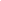 2022年预算数2022年预算数比2021年快报数2022年预算数比2021年快报数预算科目2021年快报数2022年预算数增减额增减%一、国有资本经营预算收入0 0     1.利润收入        石油石化企业利润收入        电力企业利润收入        煤炭企业利润收入        有色冶金采掘企业利润收入        钢铁企业利润收入        化工企业利润收入        运输企业利润收入        电子企业利润收入        机械企业利润收入        投资服务企业利润收入        纺织轻工企业利润收入        贸易企业利润收入        建筑施工企业利润收入        房地产企业利润收入        建材企业利润收入        境外服务企业利润收入        对外合作企业利润收入        医药企业利润收入        农林牧渔企业利润收入        转制科研院所利润收入        地质勘查企业企业利润收入        卫生体育福利企业利润收入        教育文化广播企业利润收入        科学研究企业利润收入        机关社团所属企业利润收入        金融企业利润收入（国资预算）        其他国有资本经营预算企业利润收入    2.股利、股息收入        国有控股公司股利、股息收入        国有参股公司股利、股息收入        金融企业股利、股息收入（国资预算）        其他国有资本经营预算企业股利、股息收入    3.股权转让收入        国有股权、股份转让收入        国有独资企业产权转让收入        金融企业产权转让收入        其他国有资本经营预算企业产权转让收入    4.清算收入        国有股权、股份清算收入        国有独资企业清算收入        其他国有资本经营预算企业清算收入    5.其他国有资本经营预算收入二、上年结余0 0 收入总计0 0 千山区2022年国有资本经营预算支出预算表千山区2022年国有资本经营预算支出预算表千山区2022年国有资本经营预算支出预算表千山区2022年国有资本经营预算支出预算表千山区2022年国有资本经营预算支出预算表单位：万元预算科目2021年快报数2022年预算数2022年预算数比2021年快报数2022年预算数比2021年快报数预算科目2021年快报数2022年预算数增减额增减%一、国有资本经营预算支出0 0    1.解决历史遗留问题及改革成本支出其中：厂办大集体改革支出      “三供一业”移交不住支出      国有企业办职教幼教补助支出      国有企业办公共服务机构移交补助支出      国有企业退休人员社会化管理补助支出      国有企业棚户区改造支出      国有企业改革成本支出      离休干部医药费补助支出      其他解决历史遗留问题及改革成本支出   2.国有企业资本金注入其中：国有经济结构调整支出      公益性设施投资支出      前瞻性战略性产业发展支出      生态环境保护支出      支持科技进步支出      保障国家经济安全支出      对外投资合作支出      其他国有企业资本金注入   3.国有企业政策性补贴其中：国有企业政策性补贴   4.金融企业国有资本经营预算支出其中：资本性支出      其他金融企业国有资本经营预算支出   5.其他国有资本经营预算支出其中：其他国有资本经营预算支出二、调出资金0 0 支出总计0 0 四、社会保险基金预算公开目录1.千山区2022年社会保险基金预算收入预算表2.千山区2022年社会保险基金预算收入预算表3.社会保险基金结余4.社会保险基金预算公开说明千山区2022年社会保险基金预算收入预算表千山区2022年社会保险基金预算收入预算表千山区2022年社会保险基金预算收入预算表千山区2022年社会保险基金预算收入预算表千山区2022年社会保险基金预算收入预算表单位：万元预算科目2021年执行数2022年预算数2022年预算数比2021年执行数2022年预算数比2021年执行数预算科目2021年执行数2022年预算数增减额增减％社会保险基金收入合计2640016770-9630-36.48     企业职工基本养老保险基金收入        企业职工基本养老保险费收入        企业职工基本养老保险基金财政补贴收入        其他企业职工基本养老保险基金收入    机关事业基本养老保险基金收入2286114033-8828-38.62         机关事业基本养老保险费收入543556552204.05         机关事业基本养老保险基金财政补贴收入169578295-8662-51.08         其他机关事业基本养老保险基金收入46983    城乡基本养老保险基金收入35392737-802-22.66         城乡基本养老保险缴费收入14915010.67         城乡养老保险基金财政补贴收入33902587-803-23.69         其他城乡养老保险基金收入    失业保险基金收入        失业保险费收入        其他失业保险基金收入    职工基本医疗保险基金收入        职工基本医疗保险费收入        其他职工基本医疗保险基金收入    城乡居民医疗保险基金收入         城乡居民基本医疗保险缴费收入         城乡居民基本医疗保险财政补贴收入         其他城乡居民医疗保险基金收入    工伤保险基金收入        工伤保险费收入        其他工伤保险基金收入    生育保险基金收入        生育保险费收入        生育保险基金补贴收入        其他生育保险基金收入千山区2022年社会保险基金预算支出预算表千山区2022年社会保险基金预算支出预算表千山区2022年社会保险基金预算支出预算表千山区2022年社会保险基金预算支出预算表千山区2022年社会保险基金预算支出预算表单位：万元预算科目2021年执行数2022年预算数2022年预算数比2021年执行数2022年预算数比2021年执行数预算科目2021年执行数2022年预算数增减额增减％社会保险基金支出合计16109166805713.54     企业职工基本养老保险基金支出        基本养老金        丧葬抚恤补助        其他企业职工基本养老保险基金支出    机关事业基本养老保险基金支出13652140333812.79         基本养老金13222139537315.53         其他企业职工基本养老保险基金支出    城乡基本养老保险基金支出245726471907.73         基础养老金支出237525571827.66         其他城乡养老保险基金支出    失业保险基金支出        失业保险金        医疗保险费        丧葬抚恤补助        其他失业保险基金支出    职工基本医疗保险基金支出        职工基本医疗保险统筹基金        职工基本医疗保险个人账户基金    城乡居民医疗保险基金支出        城乡居民医疗保险待遇支出        大病保险支出    工伤保险基金支出        工伤保险待遇    生育保险基金支出        生育医疗费用支出        生育津贴支出千山区2022年本级社会保险基金预算结余表千山区2022年本级社会保险基金预算结余表千山区2022年本级社会保险基金预算结余表千山区2022年本级社会保险基金预算结余表千山区2022年本级社会保险基金预算结余表单位：万元预算科目2021年执行数2022年预算数2022年预算数比2021年执行数2022年预算数比2021年执行数预算科目2021年执行数2022年预算数增减额增减％本级社会保险基金预算本年收支结余合计9209本级社会保险基金预算年末滚存结余合计一、企业职工基本养老保险基金本年收支结余    企业职工基本养老保险基金年末滚存结余二、机关事业单位基本养老保险基金本年收支结余9209    机关事业单位基本养老保险基金年末滚存结余三、失业保险基金本年收支结余    失业保险基金年末滚存结余四、职工基本医疗保险基金本年收支结余    职工基本医疗保险基金年末滚存结余五、工伤保险基金本年收支结余    工伤保险基金年末滚存结余扶贫项目2022年预算情况表扶贫项目2022年预算情况表扶贫项目2022年预算情况表扶贫项目2022年预算情况表扶贫项目2022年预算情况表扶贫项目2022年预算情况表单位：万元单位：万元功能科目编码功能科目编码功能科目编码科室名称/项目名称2022年预算2022年预算类款项科室名称/项目名称预算额项目摘要总计0.00 